Sarunu procedūras ar publikāciju „Jumta remonts stacijās Ziemeļblāzma un Zasulauks” nolikums(apstiprināts ar iepirkuma komisijas 2019.gada 29.oktobra sēdes protokolu; grozījumi nolikumā veikti ar 2019.gada 7.novembra sēdes protokolu)SARUNU PROCEDŪRAS AR PUBLIKĀCIJU„Jumta remonts stacijās Ziemeļblāzma un Zasulauks”NOLIKUMSRīga, 2019VISPĀRĪGĀ INFORMĀCIJANolikumā ir lietoti šādi termini:komisija – VAS „Latvijas dzelzceļš” iepirkuma komisija, kas pilnvarota organizēt sarunu procedūru;sarunu procedūra (turpmāk var tikt saukta arī kā iepirkums) - sarunu procedūra ar publikāciju „Jumta remonts stacijās Ziemeļblāzma un Zasulauks”;sarunu procedūras dokumenti (turpmāk saukti arī kā sarunu procedūras nolikums) - ir šis sarunu procedūras nolikums un jebkuri sarunu procedūras nolikuma precizējumi, skaidrojumi, papildus pielikumi, izmaiņas vai grozījumi, kas var rasties iepirkuma procedūras gaitā;pasūtītājs  - VAS „Latvijas dzelzceļš”;ieinteresētais piegādātājs - piegādātājs, kurš saņēmis sarunu procedūras nolikumu;piegādātājs – fiziska persona, juridiska persona, personālsabiedrība vai personu apvienība, kas attiecīgi piedāvā veikt darbus;pretendents - piegādātājs, kurš ir iesniedzis piedāvājumu sarunu procedūrai;  būvdarbi - (turpmāk var tikt saukti arī darbi) – jumta remonts stacijā Ziemeļblāzma un Zasulauks, saskaņā ar nolikumu un tā pielikumiem;apakšuzņēmējs - pretendenta nolīgta persona vai savukārt tās nolīgta persona, kura veic būvdarbus iepirkuma līguma izpildeinorādītā persona -  pretendenta norādītā personu, uz kuras iespējām pretendents balstās, lai apliecinātu, ka tā kvalifikācija atbilst iepirkuma procedūras dokumentos noteiktajām prasībām.Rekvizīti: pasūtītājs: VAS “Latvijas dzelzceļš”, vienotais reģistrācijas Nr.40003032065, PVN reģistrācijas Nr.LV40003032065, juridiskā adrese: Gogoļa iela 3, Rīga, LV-1547, Latvija. Banka: Luminor Bank AS Latvijas filiāle, konta Nr.LV58NDEA0000080249645, SWIFT kods NDEALV2X.būvdarbu pieņēmējs (pasūtītāja struktūrvienība): VAS „Latvijas dzelzceļš” Reģionālais apsaimniekošanas iecirknis, juridiskā adrese: Gogoļa iela 3, Rīga, LV-1547, Latvija un faktiskā adrese: Vilkaines iela 3, Rīga, LV-1004, Latvija.Pasūtītāja kontaktpersona:organizatoriska rakstura jautājumos un jautājumos par sarunu procedūras nolikumu: iepirkuma komisijas sekretārs - VAS „Latvijas dzelzceļš” Iepirkumu biroja vecākā iepirkumu speciāliste Inese Kempa, tālrunis: +371 67234933, e-pasts: inese.kempa@ldz.lv .Piedāvājuma iesniegšana un atvēršana: piedāvājumu sarunu procedūrā iesniedz līdz 2019.gada 12.novembra plkst. 09.30, Gogoļa ielā 3, Rīgā, LV-1547, Latvijā, 1.stāvā, 103.kabinetā (VAS „Latvijas dzelzceļš” Kancelejā). Piedāvājumu iesniedz personīgi, ar kurjera starpniecību vai ierakstītā vēstulē;piedāvājumu sarunu procedūrā atver 2019.gada 12.novembrī plkst. 10.00, Gogoļa ielā 3, Rīgā, LV-1547, Latvijā, 3.stāvā, 339.kabinetā (VAS „Latvijas dzelzceļš” Iepirkumu birojā);piedāvājumu, kas iesniegts komisijai pēc 1.4.1.punktā noteiktā termiņa, pasūtītājs nosūta atpakaļ ieinteresētajam piegādātājam bez izskatīšanas;ieinteresētajam piegādātājam, kas vēlas iesniegt piedāvājumu un piedalīties piedāvājumu atvēršanas sēdē, līdzi obligāti jāņem personu apliecinošs dokuments un jārēķinās ar iespējamo papildus nepieciešamo laiku caurlaides noformēšanai, jo VAS „Latvijas dzelzceļš” ēkā - Gogoļa ielā 3, Rīgā, pastāv caurlaižu sistēma;sarunu procedūrā nav atļauts iesniegt piedāvājuma variantus;pretendents var grozīt vai atsaukt savu piedāvājumu, iesniedzot komisijai par to rakstisku paziņojumu līdz 1.4.1.punktā noteiktajam termiņam. Šādā gadījumā pretendents uz aploksnes norāda „Piedāvājuma grozījums” vai „Piedāvājuma atsaukums”;ja komisija saņem pretendenta piedāvājuma atsaukumu vai grozījumu, to atver pirms piedāvājuma;piedāvājumu atvēršana ir atklāta. Atvēršanas sēdes dalībniekiem pēc komisijas pieprasījuma jāreģistrējas sarakstā, norādot atvēršanas sēdes dalībnieka vārdu, uzvārdu, tālruni un pretendenta (vai cita uzņēmuma nosaukumu (firmu)), kuru tas pārstāv;komisija piedāvājumus atver to iesniegšanas secībā, nosaucot pretendentu, piedāvājuma iesniegšanas laiku un apjomu, piedāvāto cenu par sarunu procedūras priekšmetu pilnā apjomā, kā arī paziņo, vai ir iesniegts (iemaksāts pasūtītāja bankas kontā) piedāvājuma nodrošinājums. Pēc sēdes dalībnieka pieprasījuma komisija uzrāda cita pretendenta pieteikumu (nolikuma 2.pielikums).Piedāvājuma derīguma termiņš: 100 (viens simts) dienas no piedāvājuma atvēršanas dienas.Piedāvājuma nodrošinājums:kopā ar piedāvājumu jāiesniedz piedāvājuma nodrošinājums par piedāvājuma nodrošinājuma summu 1000.00 EUR (viens tūkstotis euro un 00 centi); piedāvājuma nodrošinājums jāiesniedz kredītiestādes izsniegtas garantijas veidā vai kā pretendenta naudas summas iemaksa pasūtītāja bankas kontā (konta Nr. sk. sarunu procedūras nolikuma 1.2.1.punktā), maksājuma mērķī norādot: „Piedāvājuma nodrošinājums sarunu procedūrai ar publikāciju „Jumta remonts stacijās Ziemeļblāzma un Zasulauks” un ar piedāvājuma dokumentiem (nolikuma 1.9.punkts) jāiesniedz maksājuma uzdevums, kas pierāda, ka piedāvājuma nodrošinājuma summa ir iemaksāta pasūtītāja bankas kontā. Valūta, kādā pretendents veic piedāvājuma nodrošinājuma summas iemaksu, ir EUR. piedāvājuma nodrošinājums garantē, ka pasūtītājs ietur piedāvājuma nodrošinājuma summu, ja:pretendents atsauc savu piedāvājumu, kamēr ir spēkā piedāvājuma nodrošinājums;pretendents, kura piedāvājums izraudzīts saskaņā ar piedāvājuma izvēles kritēriju, pasūtītāja noteiktajā termiņā nav iesniedzis (iemaksājis pasūtītāja bankas kontā) tam sarunu procedūras nolikumā un iepirkuma līgumā paredzēto līguma nodrošinājumu.pretendents, kura piedāvājums izraudzīts saskaņā ar piedāvājumu izvēles kritēriju, neparaksta iepirkuma līgumu pasūtītāja noteiktajā termiņā.piedāvājuma nodrošinājumu iesniedz (iemaksā pasūtītāja bankas kontā) ar derīguma termiņu, kas nav īsāks par piedāvājuma derīguma termiņu (sk. nolikuma 1.5.punktu) un tas ir spēkā īsākajā no šādiem termiņiem:nolikuma 1.5.punktā minētā piedāvājuma derīguma termiņā, kas noteikts, skaitot no piedāvājumu atvēršanas dienas, vai jebkurā piedāvājuma derīguma termiņa pagarinājumā, kuru pasūtītājam rakstveidā paziņojis pretendents;līdz iepirkuma līguma nodrošinājuma iesniegšanai (līguma nodrošinājuma summas iemaksai pasūtītāja bankas kontā);piedāvājuma nodrošinājums zaudē savu spēku dienā, kad izraudzītais pretendents iesniedz (iemaksā pasūtītāja bankas kontā) līguma nodrošinājumu;pasūtītājs pretendentam, kuram nav piešķirtas līguma slēgšanas tiesības, piedāvājuma nodrošinājumu izsniedz (izmaksā) atpakaļ 5 (piecu) darba dienu laikā pēc tā 1.6.4.punktā noteiktā spēkā esamības termiņa beigām.Piedāvājuma noformēšana:piedāvājumu iesniedz aizlīmētā aploksnē, uz tās norādot: „Piedāvājums sarunu procedūrai ar publikāciju „Jumta remonts stacijās Ziemeļblāzma un Zasulauks”. Neatvērt līdz 2019.gada 12.novembra plkst. 10.00.” un adresē: VAS „Latvijas dzelzceļš” Iepirkumu birojam, Gogoļa ielā 3, Rīgā, LV-1547, Latvijā. Uz piedāvājuma aploksnes norāda arī pretendenta nosaukumu, adresi un tālruņa numuru;1.7.2. sarunu procedūrā iesniedz 1 piedāvājuma oriģinālu un 1 kopiju. Uz piedāvājuma oriģināla titullapas norāda „ORIĢINĀLS”, uz piedāvājuma kopijas titullapas - „KOPIJA”. Ja starp sējumiem tiks konstatētas pretrunas, vērā tiks ņemts piedāvājuma oriģināls. Pretendents nodrošina, ka Darbu izmaksu tāmes tiek iesniegtas elektroniski MS Excel formātā pēc Pasūtītāja pieprasījuma (pēc piedāvājumu iesniegšanas termiņa beigām), nosūtot uz pieprasījumā norādīto e-pasta adresi;piedāvājumu iesniedz cauršūtu vai caurauklotu (izņemot dokumentu, kas atbilstoši nolikuma 1.7.3.punktam iesniedzams atsevišķi), rakstveidā latviešu valodā vai citā valodā, pievienojot apliecinātu tulkojumu latviešu valodā;piedāvājuma nodrošinājumu vai maksājuma uzdevumu, kas pierāda, ka piedāvājuma nodrošinājuma summa ir iemaksāta pasūtītāja bankas kontā, iesniedz kā atsevišķu dokumentu (necauršūtu kopā ar piedāvājumu, kā arī ievērojot nolikuma 1.6.2.punkta papildus prasības);piedāvājuma un tam pievienoto papildus dokumentu izstrādāšanā un noformēšanā ievēro Ministru kabineta 2018.gada 4.septembra noteikumu Nr.558 „Dokumentu izstrādāšanas un noformēšanas kārtība” prasības (attiecībā uz dokumentu parakstīšanu, atvasinājumu, tulkojumu noformēšanu, apliecināšanu u.tml.);piedāvājumā jābūt iekļautam satura rādītājam, iesniedzamie dokumenti ar attiecīgām sarunu procedūras nolikuma punktu norādēm jāsakārto tādā secībā, kādā tie ietverti nolikumā (sk. nolikuma 1.pielikumu), lapām jābūt numurētām. Piedāvājuma cena:piedāvājuma cenā jābūt iekļautām pilnīgi visām pretendenta izmaksām, kas saistītas ar darbu izpildi, t.sk., darbu organizācijas izdevumi, materiālu, iekārtu transportēšanas izdevumi, mehānismu ekspluatācijas izdevumi, personāla un administratīvās izmaksas, sociālais u.c. nodokļi (izņemot PVN), pieskaitāmās izmaksas, ar peļņu un riska faktoriem saistītās izmaksas, neparedzamie izdevumi u.tml.;piedāvājuma cenā (finanšu piedāvājumā) neiekļautās izmaksas līguma izpildes laikā netiks kompensētas. Piedāvātajai cenai (attiecīgi līgumā fiksētajai cenai par darbu veikšanu) līguma izpildes laikā jābūt nemainīgai: arī valūtas kursa, cenu inflācijas un citu pakalpojumu izmaksas ietekmējošu faktoru izmaiņu gadījumos;finanšu piedāvājumā (t.sk. sagatavojot tāmes), rakstot cenu un summu, skaitļi jānoapaļo līdz tūkstošdaļām (trīs cipari aiz komata). Finanšu piedāvājumā ir jābūt norādītām pilnīgi visām pretendenta izmaksām, kas saistītas ar darbu veikšanu atbilstoši nolikuma prasībām.Piedāvājumā iekļaujamā informācija un dokumenti: skatīt sarunu procedūras nolikuma 1.pielikumu „Pretendentu atlase (izslēgšanas noteikumi, kvalifikācijas prasības) / piedāvājumā iekļaujamā informācija un dokumenti.Pasūtītājam iesniedzamo dokumentu derīguma termiņš:izziņas un citus dokumentus, kurus izsniedz Latvijas Republikas kompetentās institūcijas, pasūtītājs pieņem un atzīst, ja tie izdoti ne agrāk kā vienu mēnesi pirms iesniegšanas dienas, bet ārvalstu kompetento institūciju izziņas – ne agrāk kā sešus mēnešus pirms iesniegšanas dienas, ja vien izziņas vai dokumenta izdevējs nav norādījis īsāku tā derīguma termiņu;Sarunu procedūras dokumentu izsniegšana un informācijas sniegšana: ieinteresētais piegādātājs ar sarunu procedūras nolikumu var iepazīties VAS „Latvijas dzelzceļš” Iepirkumu birojā, Gogoļa ielā 3, Rīgā, LV-1547, Latvijā, 3.stāvā, 341.kabinetā (līdzi ņemot personu apliecinošu dokumentu un caurlaides noformēšanai iepriekš savlaicīgi paziņojot konkrētu ierašanās laiku nolikuma 1.3.punktā norādītajai kontaktpersonai). Sarunu procedūras dokumentus ieinteresētais piegādātājs var saņemt arī elektroniskā veidā uz e-pasta adresi. Pieprasījumā sarunu procedūras nolikuma elektroniskās versijas saņemšanai jānorāda ieinteresētā piegādātāja nosaukums, reģistrācijas numurs, kontaktinformācija (adrese un tālruņa numurs) un pieprasījums nosūtāms uz sarunu procedūras nolikuma 1.3.punktā minēto e-pasta adresi; informācijas apmaiņa starp pasūtītāju (komisiju) no vienas puses un ieinteresēto  piegādātāju notiek rakstveidā elektroniski – pa e-pastu vai pa pastu, ja ieinteresētais piegādātājs to īpaši ir norādījis. Ieinteresētajam piegādātājam papildus dokumentus vai informāciju par sarunu procedūras dokumentos iekļautajām prasībām komisija izsūta uz e-pastu vai pa pastu, ja ieinteresētais piegādātājs to īpaši ir norādījis. Pretendentam informāciju par sarunu procedūras rezultātu pasūtītājs izsūta uz e-pastu;pasūtītājs sarunu procedūras dokumentus un visus papildus nepieciešamos dokumentus izsūta vai izsniedz ieinteresētajam piegādātājam 5 (piecu) darba dienu laikā pēc attiecīga pieprasījuma saņemšanas;pasūtītājs papildu informāciju par sarunu procedūras dokumentos iekļautajām prasībām attiecībā uz piedāvājumu sagatavošanu un iesniegšanu vai pretendentu atlasi sniedz 5 (piecu) dienu laikā, bet ne vēlāk kā 6 (sešas) dienas pirms piedāvājumu iesniegšanas termiņa beigām, ievērojot nosacījumu, ka ieinteresētais piegādātājs ir laikus  iesniedzis pasūtītājam attiecīgu pieprasījumu. Ja pieprasījums ir iesniegts vēlāk par norādīto termiņu, pasūtītājs izvērtē, vai atbildes sniegšanai ir nepieciešama papildus informācijas apstrāde, un, ja informācija ir ātri sagatavojama, pasūtītājs sniedz atbildi;ieinteresētais piegādātājs informācijas pieprasījumu iesniedz pasūtītājam personīgi, vai uz e-pastu (adresi sk. 1.3.punktā);ja ieinteresētajam piegādātājam vai pretendentam nav iespējams nolikuma 1.11.2.punktā minēto informāciju saņemt elektroniski, par to savlaicīgi (ne vēlāk kā 5 (piecu) dienu laikā pēc nolikuma saņemšanas) ir jāinformē nolikuma 1.3.punktā norādītā kontaktpersona;ja ieinteresētais piegādātājs vēlas atteikties no turpmākas papildus dokumentu, informācijas vai atbilžu uz pieprasījumiem par sarunu procedūras dokumentos iekļautajām prasībām saņemšanas, attiecīgs paziņojums nosūtāms nolikuma 1.3.punktā norādītajai kontaktpersonai e-pasta formā;iepirkuma dokumentos iekļautie fizisko personu dati tiks apstrādāti, pamatojoties uz 2016. gada 27.aprīļa Eiropas Parlamenta un Padomes Regulu 2016/679 par fizisku personu aizsardzību attiecībā uz personas datu apstrādi un šādu datu brīvu apriti, ar ko atceļ Direktīvu 95/46/EK (Vispārīgā datu aizsardzības regula) 6.panta 1.daļas f) apakšpunktu. Personas datu apstrādes pārzinis ir VAS “Latvijas dzelzceļš” un atkarīgās sabiedrības.INFORMĀCIJA PAR SARUNU PROCEDŪRAS PRIEKŠMETUSarunu procedūras priekšmets: jumta remonts dzelzceļa stacijas ēkai Ziemeļblāzma un Zasulauks saskaņā ar nolikumu un tā pielikumiem  (turpmāk - darbi). Iepirkuma priekšmets sadalīts divās daļās:jumta remonts dzelzceļa stacijas ēkai “Ziemeļblāzma”;jumta remonts dzelzceļa stacijas ēkai “Zasulauks”.Darbu izpildes būtiskākie nosacījumi: termiņš: saskaņā ar līguma projektu (nolikuma 7.pielikums) līdz 2019.gada 31.decembrim. vieta:  stacija “Ziemeļblāzma” Vecāķu prospekts 2C, Rīga, LV-1015; stacija “Zasulauks” Tapešu iela 1, Rīga, LV-1046;veids: būvdarbi. Piedāvājumu var iesniegt par visu sarunu procedūras priekšmetu kopumā, pilnā apjomā vai par katru iepirkuma priekšmeta daļu atsevišķi.Darba uzdevums:pretendents apņemas veikt darbus saskaņā ar Tāmēs norādītajiem darbiem (sk. nolikuma 3.pielikumu).	Objekta apskate:Objekta apskate ir obligāta. 2.5.2. Pretendentiem jāsaskaņo apskates laiks ar Pasūtītāju.  2.5.3. Pretendenta pārstāvis - paraksttiesīgā persona vai pilnvarotā persona, uzrādot un iesniedzot attiecīgu dokumentu (oriģinālu) par pārstāvniecības tiesībām (pilnvara), pirms Objekta apskates parakstās Objekta apskates lapā. 2.5.4. Par Objekta apskati Pasūtītāja atbildīgā persona ir – Nekustamā īpašuma direkcijas Tehniskās ekspluatācijas daļas vecākais būvinženieris D.Ragovskis (tālr.: 29531898), e-pasts – dainis.ragovskis@ldz.lv .Līdz sarunu procedūras rezultātu apstiprināšanai pasūtītājs ir tiesīgs finansiālu vai citu apsvērumu dēļ palielināt vai samazināt sarunu procedūras priekšmeta apjomu.PRETENDENTU IZSLĒGŠANAS NOTEIKUMI UN IZŅĒMUMIPretendentu izslēgšanas noteikumus skatīt nolikuma 1.pielikumā „Pretendentu atlase (izslēgšanas noteikumi, kvalifikācijas prasības) / piedāvājumā iekļaujamie dokumenti”.kvalifikācijas PRASĪBASSkatīt nolikuma 1.pielikumu „Pretendentu atlase (izslēgšanas noteikumi, kvalifikācijas prasības) / piedāvājumā iekļaujamie dokumenti”.PRETENDENTU PIEDĀVĀJUMU IZVĒRTĒŠANAPiedāvājumu izvēles kritērijs: sarunu procedūras nolikuma prasībām atbilstošs piedāvājums ar viszemāko cenu par katru iepirkuma priekšmeta daļu atsevišķi pilnā apjomā. Piedāvājumu vērtēšanas kārtība: veicot pretendentu atlasi, komisija pārbauda piedāvājuma noformējuma, satura, pretendenta kvalifikācijas atbilstību sarunu procedūras nolikuma prasībām, kā arī vai ir iesniegti visi nepieciešamie dokumenti (t.sk. atbilstošs piedāvājuma nodrošinājums) un pārliecinās, vai uz pretendentu neattiecas sarunu procedūras nolikuma 3.1.punktā minētie izslēgšanas gadījumi.	Ja pretendents vai pretendenta piedāvājums neatbilst kādām no minētajām prasībām, komisija lemj par pretendenta piedāvājuma noraidīšanu un izslēgšanu no turpmākās dalības sarunu procedūrā.	Ja piedāvājumā ir pieļauta noformējuma prasību neatbilstība, komisija vērtē to būtiskumu un lemj par piedāvājuma noraidīšanas pamatotību.Ja ar piedāvājuma dokumentiem nav iesniegts atbilstošs piedāvājuma nodrošinājums, iepirkuma komisija noraida pretendenta piedāvājumu un izslēdz pretendentu no turpmākās dalības sarunu procedūrā;pēc nolikuma 5.2.1.punktā minētās pārbaudes komisija izvērtē pretendenta piedāvājuma atbilstību sarunu procedūras nolikuma tehniskajām prasībām. Ja piedāvājums neatbilst minētajām prasībām, komisija lemj par pretendenta piedāvājuma noraidīšanu un izslēgšanu no turpmākās dalības sarunu procedūrā;piedāvājumu vērtēšanas laikā komisija pārbauda, vai pieteikumā nav aritmētisku kļūdu. Ja komisija konstatē šādas kļūdas, tā šīs kļūdas izlabo. Par kļūdu labojumu un laboto pieteikuma summu komisija paziņo pretendentam, kura pieļautās kļūdas labotas. Vērtējot piedāvājumu, komisija ņem vērā labojumus;pasūtītājs ir tiesīgs lūgt, lai pretendents vai kompetenta institūcija precizē vai izskaidro piedāvājuma dokumentus, kas iesniegti atbilstoši sarunu procedūras nolikumā izvirzītajām kvalifikācijas prasībām, kā arī piedāvājumu vērtēšanas gaitā pieprasīt, lai tiek izskaidrota piedāvājumā iekļautā informācija; ja pretendentu piedāvājumi pasūtītājam nav izdevīgi, komisija ir tiesīga pirms lēmuma par sarunu procedūras rezultātu pieņemšanas piedāvāt visiem pretendentiem, kas iesnieguši sarunu procedūras nolikuma prasībām atbilstošus piedāvājumus, samazināt piedāvājuma cenu grozot vai negrozot tehnisko specifikāciju;saskaņā ar Starptautisko un Latvijas Republikas nacionālo sankciju likumu pirms lēmuma pieņemšanas par iepirkuma līguma slēgšanas tiesību piešķiršanu tiek veikta pretendenta, kuram būtu piešķiramas līguma slēgšanas tiesības, pārbaude;5.2.7. pēc sarunu procedūras nolikuma 5.2.6.punktā minētās informācijas izvērtēšanas komisija izvēlas sarunu procedūras prasībām atbilstošu piedāvājumu ar viszemāko cenu par sarunu procedūras priekšmetu kopumā pilnā apjomā un pretendentu, uz kuru nav attiecināmi šī nolikuma 3.1. - 3.3. punktā minētie izslēgšanas gadījumi.	⃰Ārvalstīs reģistrētam pretendentam (nolikuma 5.2.6.punkta izpildei) - ārvalsts kompetentas institūcijas izdota izziņa, kurā norādītas pārbaudei nepieciešamās ziņas (personas vārds, uzvārds, personas kods / uzņēmuma reģistrācijas numurs) par ārvalstī reģistrētu pretendentu (tai skaitā, tā valdes locekli un padomes locekli, patieso labuma guvēju (vai ziņas par to, ka patieso labuma guvēju noskaidrot nav iespējams), pārstāvēttiesīgo personu vai prokūristu, vai personu, kura ir pilnvarota pārstāvēt pretendentu darbībās, kas saistītas ar filiāli vai personālsabiedrības biedru) Starptautisko un Latvijas Republikas nacionālo sankciju likumā noteikto ierobežojumu pārbaudeiJa šāda izziņa netiek izsniegta, minēto dokumentu var aizstāt ar zvērestu vai, ja zvēresta došanu attiecīgās valsts normatīvie akti neparedz, - ar paša pretendenta apliecinājumu kompetentai izpildvaras vai tiesu varas iestādei, zvērinātam notāram vai kompetentai attiecīgās nozares organizācijai to reģistrācijas valstī.SARUNAS AR PRETENDENTIEMSarunas pēc nepieciešamības var tikt rīkotas pēc piedāvājumu pārbaudes vai piedāvājumu pārbaudes gaitā atklātā vai slēgtā sēdē, ja:komisijai nepieciešami piedāvājumu precizējumi;nepieciešams vienoties par iespējamām izmaiņām sarunu procedūras priekšmetā un līguma projekta būtiskos grozījumos, piemēram: izpildes termiņos, sarunu procedūras priekšmeta apjomā, u.tml;nepieciešams vienoties par pasūtītājam izdevīgāku cenu un samaksas noteikumiem.Sarunas tiks protokolētas;Iepirkuma procedūras ietvaros var tikt paredzētas atkārtotas piedāvājumu iesniegšanas. Šajā gadījumā atkārtoto iesniegto piedāvājumu atvēršana ir atklāta.SARUNU PROCEDŪRAS REZULTĀTU PAZIŅOŠANA UN IEPIRKUMA LĪGUMA NOSLĒGŠANA, LĪGUMA NODROŠINĀJUMA NOSACĪJUMISarunu procedūra beidzas pēc visu pretendentu noteiktā kārtībā iesniegto piedāvājumu izvērtēšanas, sarunām (ja nepieciešams) un līguma noslēgšanas ar sarunu procedūras uzvarētāju vai pēc sarunu procedūras izbeigšanas, vai pārtraukšanas;ja sarunu procedūrā nav iesniegti piedāvājumi vai ja iesniegtie piedāvājumi neatbilst sarunu procedūras dokumentos noteiktajām prasībām, komisija pieņem lēmumu izbeigt sarunu procedūru;komisija ir tiesīga jebkurā brīdī pārtraukt sarunu procedūru, ja tam ir objektīvs pamatojums;ja sarunu procedūrā iesniegts viens piedāvājums, komisija lemj, vai tas atbilst sarunu procedūras nolikumam, vai tas ir izdevīgs un vai attiecīgo pretendentu var atzīt par uzvarētāju sarunu procedūrā;pasūtītāja iekšējos normatīvajos aktos noteiktajā kārtībā pieņemtais lēmums par sarunu procedūras rezultātu un līguma slēgšanu ir pamats līguma noslēgšanai ar sarunu procedūras uzvarētāju (atbilstoši sarunu procedūras nolikuma 7.pielikumam);Pasūtītājs 5 (piecu) darba dienu laikā pēc lēmuma pieņemšanas rakstiski informē visus pretendentus par sarunu procedūras rezultātu. Gadījumā, ja sarunu procedūra tiek izbeigta vai pārtraukta, komisija vienlaikus informē visus pretendentus par visiem iemesliem, kuru dēļ sarunu procedūra tiek izbeigta vai pārtraukta;Ja laika posmā no rezultātu paziņošanas līdz līguma noslēgšanai VID publiskajā datu bāzē izraudzītajam pretendentam ir konstatējams  nodokļu parāds (lielāks par 150 euro), komisija pieprasa iesniegt apliecinājumu par nodokļu parādu neesamību – izziņu no VID elektroniskās deklarēšanas sistēmas (turpmāk – EDS), kas apliecina informāciju par nodokļu parādiem uz konkrētu dienu;Ja izraudzītais pretendents atsakās slēgt iepirkuma līgumu, pasūtītājs pieņem lēmumu slēgt līgumu ar nākamo pretendentu, kurš piedāvājis viszemāko cenu, vai pārtraukt sarunu procedūru, neizvēloties nevienu piedāvājumu. Ja pieņemts lēmums slēgt līgumu ar nākamo pretendentu, kurš piedāvājis viszemāko cenu, bet tas atsakās līgumu slēgt, pasūtītājs pieņem lēmumu pārtraukt sarunu procedūru, neizvēloties nevienu piedāvājumu;Pēc iepirkuma līguma noslēgšanas izraudzītais pretendents 10 (desmit) darba dienu laikā veic līguma nodrošinājuma summas iemaksu 3% (tr;is procentu) apmērā no līguma summas EUR (bez PVN) apmērā pasūtītāja bankas kontā (konta Nr. tiks norādīts līgumā), maksājuma mērķī norādot: „Līguma nodrošinājums līgumam ___(datums)____ un Nr._______”. [šie lauki aizpildāmi pēc tam, kad noslēgts līgums].Pēc līguma nodrošinājuma summas iemaksas pasūtītāja bankas kontā, līgumā norādītajai kontaktpersonai tiek iesniegts maksājuma uzdevums (sīkāk līguma nodrošinājumu nosacījumus skat. arī šī nolikuma 7.pielikuma 7.sadaļā). Valūta, kādā pretendents veic līguma nodrošinājuma summas iemaksu, ir EUR. Iesniegtais (iemaksātais) līguma nodrošinājums garantē, ka pasūtītājs ieturēs līguma nodrošinājumu, ja pretendents neveiks līguma izpildi saskaņā ar sarunu procedūras nolikuma nosacījumiem.Līguma nodrošinājumam jābūt spēkā līdz abu pušu līguma saistību pilnīgai izpildei vai vismaz 30 (trīsdesmit) kalendārās dienas pēc darbu galīgās izpildes brīža.Pielikumā:  1.pielikums - Pretendentu atlase (izslēgšanas noteikumi, kvalifikācijas prasības) / piedāvājumā iekļaujamie dokumenti);2.pielikums – Pieteikums dalībai sarunu procedūrā /forma/;3.pielikums – Tāmes;4.pielikums – Vizuālā informācija;5.pielikums - Informācijas par pieredzi būvniecībā /forma/;6.pielikums - Informācijas par finansiālo stāvokli /forma/;7.pielikums - Līguma projekts.VAS “Latvijas dzelzceļš”Iepirkumu biroja vadītāja                                                                         	 	 D.SmilktenaKempa 672349331.pielikumsVAS „Latvijas dzelzceļš” sarunu procedūras ar publikāciju „Jumta remonts stacijās Ziemeļblāzma un Zasulauks” nolikumamPRETENDENTU ATLASE1 (izslēgšanas noteikumi, kvalifikācijas prasības)/PIEDĀVĀJUMĀ IEKĻAUJAMIE DOKUMENTI izveidots tabulas formā, lai vienlaikus tiktu nodrošināta informācija par kvalifikācijas noteikumu sasaisti ar attiecīgajiem iesniedzamajiem dokumentiem2.pielikumsVAS „Latvijas dzelzceļš” sarunu procedūras ar publikāciju „Jumta remonts stacijās Ziemeļblāzma un Zasulauks” nolikumam [uz pretendenta uzņēmuma veidlapas]	2019.gada “___.”_________  Nr.____________________PIETEIKUMS DALĪBAI SARUNU PROCEDŪRĀ AR PUBLIKĀCIJU„Jumta remonts stacijās Ziemeļblāzma un Zasulauks”/forma/Pretendents ______________________________________________________________________(Pretendenta nosaukums)reģ.Nr. ______________________________________________________________________,tā ____________________________________________________________________ personā, (vadītāja vai pilnvarotās personas vārds, uzvārds, amats)ar šī pieteikuma iesniegšanu:apliecina savu dalību VAS „Latvijas dzelzceļš” izsludinātajā sarunu procedūrā ar publikāciju „Jumta remonts stacijās Ziemeļblāzma un Zasulauks” (turpmāk – sarunu procedūra);piedāvā veikt darbus saskaņā ar sarunu procedūras nolikuma nosacījumiem un Tāmi (nolikuma 3.pielikums) par šādu cenu:FINANŠU PIEDĀVĀJUMSpiedāvā samaksas termiņu 30 (trīsdesmit) kalendārās dienas no darbu pieņemšanas dokumenta parakstīšanas dienas un rēķina par apmaksu saņemšanas dienas;garantē veikt darbus saskaņā ar sarunu procedūras nolikuma,Tāmes (nolikuma 3.pielikums) un līguma projekta nosacījumiem;apliecina, ka sarunu procedūras nolikums ir skaidrs un saprotams, iebildumu un pretenziju nav un iepirkuma līguma slēgšanas tiesību piešķiršanas gadījumā apņemas pildīt visus sarunu procedūras nolikuma noteikumus, kā arī slēgt līgumu atbilstoši nolikumam pievienotajam iepirkuma līguma projektam;atzīst sava piedāvājuma derīguma termiņu 100 (viens simts) dienas no piedāvājuma atvēršanas dienas;apliecina, ka neatbilst nevienam no sarunu procedūras nolikuma 3.1.punktā minētajiem pretendentu izslēgšanas gadījumiem;garantē, ka iesniedzot piedāvājumu, iepirkuma līguma slēgšanas gadījumā un līguma izpildes laikā būs reģistrēts (vai arī, ja iestājies termiņš, tiks veikta ikgadējās informācijas atjaunošana) Latvijas Republikas Būvkomersantu reģistrā saskaņā ar Būvniecības likuma noteikumiem un Ministru kabineta 2014.gada 25.februāra noteikumiem Nr.116 „Būvkomersantu reģistrācijas noteikumi”;apliecina, ka ir informēts, ka gadījumā, ja tiek izslēgts no Būvkomersantu, vai, izpildoties kādam no sarunu procedūras nolikuma 3.1.punktā minētajiem pretendentu izslēgšanas gadījumiem, piedāvājuma derīguma termiņa laikā (šī prasība attiecināma arī uz apakšuzņēmējiem), pretendenta piedāvājums var tikt noraidīts vai līguma slēgšanas tiesību piešķiršanas gadījumā pasūtītājs var atteikties slēgt līgumu;apliecina, ka piedāvājuma kopējā summā ir iekļautas visas izmaksas, kas saistītas ar darbu izpildi, t.sk., darbu organizācijas izdevumi, materiālu, iekārtu transportēšanas izdevumi, mehānismu ekspluatācijas izdevumi, apauguma savākšanas un izvešanas izdevumi, personāla un administratīvās izmaksas, sociālais u.c. nodokļi (izņemot PVN), pieskaitāmās izmaksas, ar peļņu un riska faktoriem saistītās izmaksas, neparedzamie izdevumi u.tml.;apliecina, ka līguma nodrošinājuma nosacījumi ir saprotami un līguma slēgšanas tiesību piešķiršanas gadījumā 10 (desmit) darba dienu laikā pēc iepirkuma līguma noslēgšanas pasūtītājam tiks iesniegts (iemaksāts pasūtītāja bankas kontā) sarunu procedūras nolikuma prasībām atbilstoši noformēts līguma nodrošinājums 3 % apmērā no līguma summas EUR (bez PVN);apliecinu, ka pretendents, tā darbinieks vai pretendenta piedāvājumā norādītā persona nav konsultējusi vai citādi bijusi iesaistīta iepirkuma dokumentu sagatavošanā;apliecina, ka ir iepazinies ar “Latvijas dzelzceļš” koncerna mājas lapā www.ldz.lv publicētajiem “Latvijas dzelzceļš” koncerna sadarbības partneru biznesa ētikas pamatprincipiem, atbilst tiem un apņemas arī turpmāk strikti tos ievērot pats un nodrošināt, ka tos ievēro arī tā darbinieki;apliecina, ka būvdarbos tiks izmantoti materiāli, kas ir sertificēti un atbilst Eiropas Savienības normatīvo aktu prasībām;garantē, ka visas sniegtās ziņas ir patiesas.__________________      (paraksts)z.v.Pretendenta adrese un bankas rekvizīti_____________________________________________________________,tālruņa (faksa) numuri, e-pasta adrese ______________________________________________.Pretendenta vadītāja vai pilnvarotās personas amats, vārds un uzvārds _____________________________4.pielikumsVAS „Latvijas dzelzceļš” sarunu procedūras ar publikāciju „Jumta remonts stacijās Ziemeļblāzma un Zasulauks” nolikumam		Vizuālā dokumentācija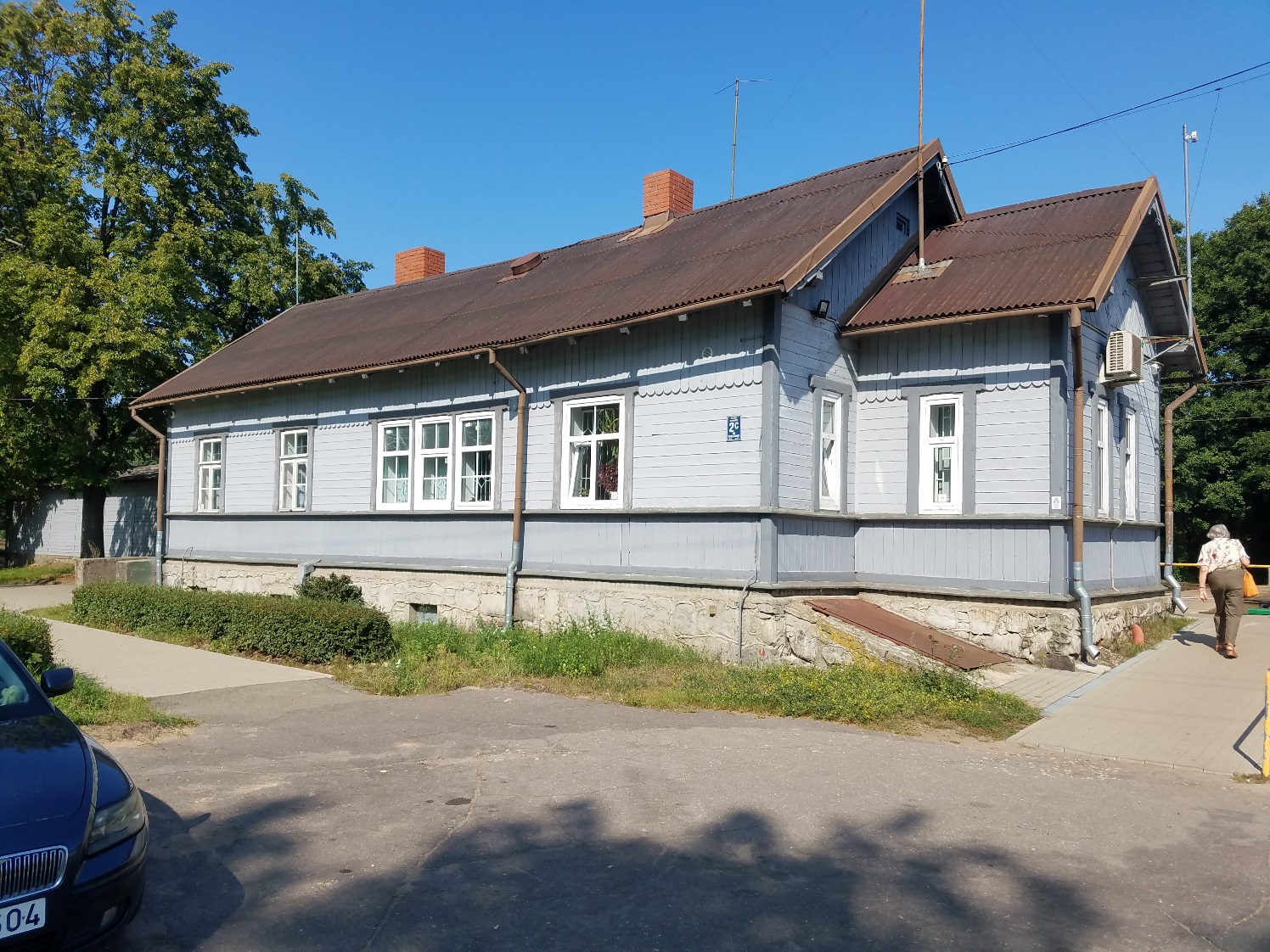 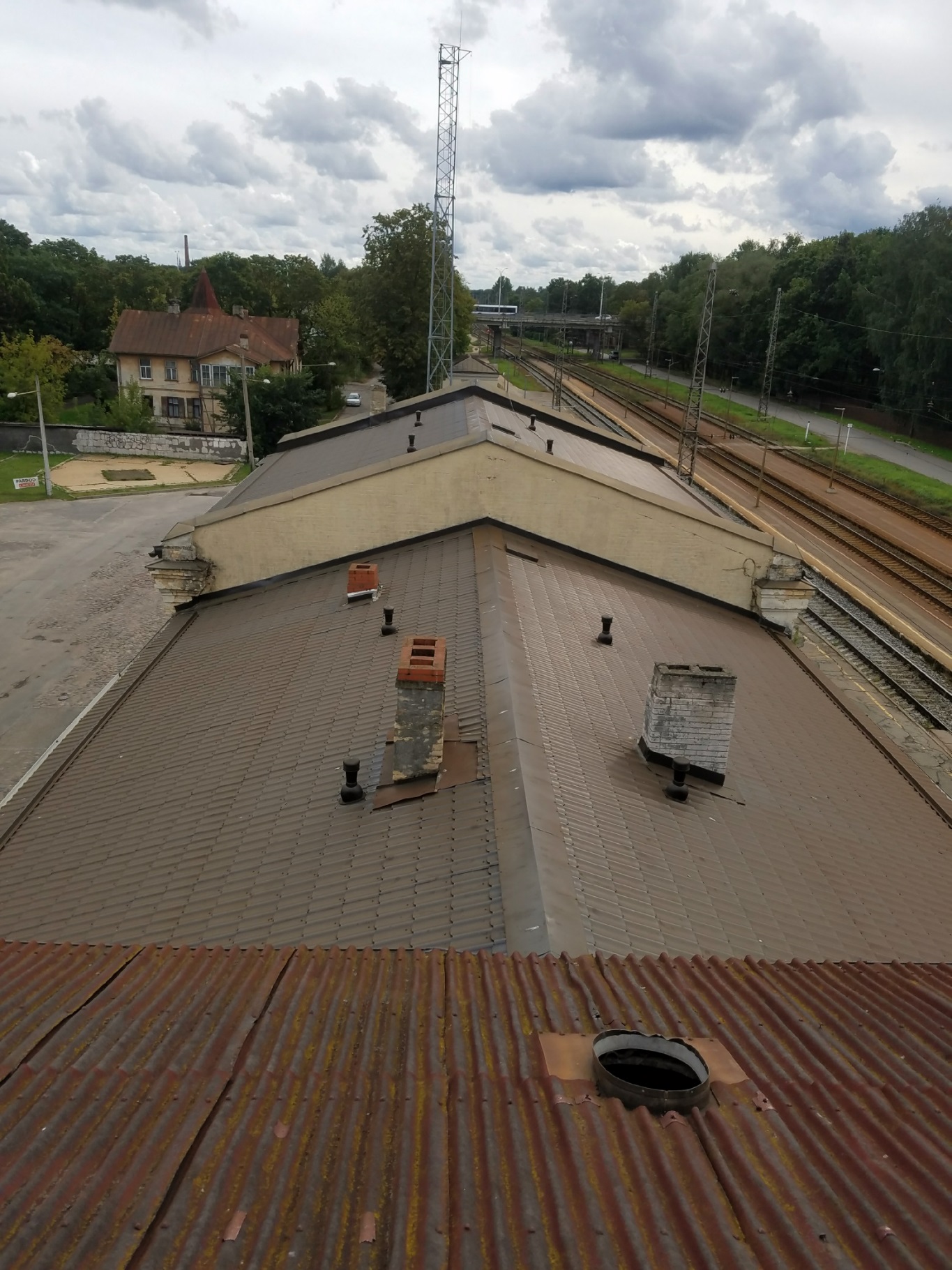 5.pielikumsVAS „Latvijas dzelzceļš” sarunu procedūras ar publikāciju„Jumta remonts stacijās Ziemeļblāzma un Zasulauks” nolikumamINFORMĀCIJA PAR PIEREDZI līdzīgu darbu izpildē(Pretendents iepriekšējo 3 (trīs) gadu laikā ir sekmīgi  veicis būvdarbus vismaz (2) divos līdzīgos  objektos, un objekti ir nodoti ekspluatācijā) /forma/Vadītāja vai pilnvarotās personas paraksts: __________________________________Vadītāja vai pilnvarotās personas vārds, uzvārds, amats ________________________z.v.6.pielikumsVAS „Latvijas dzelzceļš” sarunu procedūras ar publikāciju„Jumta remonts stacijās Ziemeļblāzma un Zasulauks” nolikumamINFORMĀCIJA PAR finansiālo sTĀVOKLI[noformē uz uzņēmuma veidlapas]* Finanšu informācija sniedzama no ikgadējā auditētā pārskata. Ja auditētais skaitlis par 2018.gadu vēl nav pieejams, norādāmi pēdējie aprēķini. Skaitļiem visās kolonnās jābūt aprēķinātiem pēc tādas pašas metodikas, lai var veikt tiešu salīdzinājumu (ja metodika mainīta, sniedzams izmaiņu skaidrojums zem tabulas)Vadītāja vai pilnvarotās personas paraksts: __________________________________Vadītāja vai pilnvarotās personas vārds, uzvārds, amats ________________________z.v.7.pielikumsVAS „Latvijas dzelzceļš” sarunu procedūras ar publikāciju “Jumta remonts stacijās Ziemeļblāzma un Zasulauks” nolikumamPROJEKTS LĪGUMS Nr. _________par jumta remontuRīgā,								  2019.gada ____. ____________Valsts akciju sabiedrība „Latvijas dzelzceļš”, vienotais reģ.Nr.40003032065, turpmāk tekstā - Pasūtītājs, tās Nekustamā īpašuma direktora Vitolda Sukša personā, kurš rīkojas uz 2019.gada 2.janvārī izdotās parastās komercpilnvaras Nr.DJA-7.6./3-2019 pamata, no vienas puses, un___„__________”, vienotais reģ.Nr.___________, turpmāk tekstā - Būvuzņēmējs, tās _____________ personā, kurš rīkojas uz Statūtu pamata, no otras puses, abi kopā saukti – Puses, noslēdz šo līgumu, turpmāk tekstā – Līgums, par sekojošo:Līguma priekšmets Pasūtītājs uzdod, bet Būvuzņēmējs apņemas veikt jumta remontu stacijā Ziemeļblāzma un/vai Zasulauks, turpmāk tekstā – Objekts, remontdarbus, turpmāk tekstā – Darbi, atbilstoši Pasūtītāja organizētās sarunu procedūras ar publikāciju „Jumta remonts stacijās Ziemeļblāzma un Zasulauks” nolikumam (apstiprināts ar VAS „Latvijas dzelzceļš” iepirkuma komisijas 2019.gada ____ 1.sēdes protokolu), Būvuzņēmēja piedāvājumam (2019.gada _______ pieteikums Nr._________) un rezultātam (2019.gada ________ rīkojumu Nr.___________), Objekta plānam, Darbu izmaksu tāmei (Līguma pielikums Nr.1), būvniecības iecerēm un Līgumam. Parakstot Līgumu, Būvuzņēmējs apliecina, ka ir vizuāli iepazinies ar Objekta stāvokli.Līgumcenā iekļauti visi Būvuzņēmēja izdevumi, arī tad, ja tie nav norādīti iesniegtajās tāmēs, t.sk. Darbu organizācijas izdevumi, materiālu, konstrukciju un iekārtu transportēšanas izdevumi, mehānismu ekspluatācijas izdevumi, būvgružu savākšanas un izvešanas izdevumi, personāla izmaksas, sociālais u.c. nodokļi, pieskaitāmās izmaksas, ar peļņu un riska faktoriem saistītās izmaksas, Būvuzņēmēja neparedzamie izdevumi utt.Darbu izpildes termiņš – 2019.gada 31.decembris.Precizējams pēc sarunu procedūras rezultātu apstiprināšanas - iepirkuma līguma izpildei sarunu procedūras priekšmeta 1., 2.daļā ir nepieciešams izstrādāt būvniecības ieceri saskaņā ar Ministru kabineta 2014.gada 19.augusta noteikumiem Nr.500 “Vispārīgie būvnoteikumi” (izstrādā Būvuzņēmējs, detalizēti skatīt Darba uzdevumus un līguma noteikumus).Līgumcena, samaksas nosacījumi un kārtībaSaskaņā ar Būvuzņēmēja iesniegto piedāvājumu un Līguma pielikumu Nr.1 cena par Līguma 1.1.punktā minēto Darbu veikšanu ir __________ EUR (_____________ euro un __ centi) bez pievienotās vērtības nodokļa (turpmāk – PVN). PVN tiek piemērots saskaņā ar Pievienotās vērtības nodokļa likuma 142.pantu „Īpašs nodokļa piemērošanas režīms būvniecības pakalpojumiem”. Būvuzņēmējs izrakstītajos rēķinos Pasūtītājam norāda Darbu vērtību bez pievienotās vērtības nodokļa.PVN likmes maiņas gadījumā darījumam tiks piemērota likme atbilstoši spēkā esošo normatīvo aktu prasībām.Līgumcenā ir iekļauti visi Būvuzņēmēja izdevumi, arī tad, ja tie nav norādīti iesniegtajās tāmēs, t.sk., darbu organizēšanas izdevumi, projektēšanas izdevumi, materiālu, konstrukciju un iekārtu transportēšanas un iegādes izdevumi, mehānismu ekspluatācijas izdevumi, būvgružu savākšanas un izvešanas izdevumi, personāla un administratīvās izmaksas, sociālais u.c. nodokļi (izņemot PVN) saskaņā ar Latvijas Republikas normatīvajiem aktiem, pieskaitāmās izmaksas, ar peļņu un riska faktoriem saistītās izmaksas u.tml.Pasūtītājs norēķinu veic 30 (trīsdesmit) kalendāro dienu laikā no rēķina saņemšanas dienas, pamatojoties uz Pušu pārstāvju parakstītiem aktiem - formas Nr.2 (saskaņā ar Līguma pielikumu Nr.3) un pēc visu Darbu pabeigšanas, pamatojoties uz Būvuzņēmēja iesniegto un Pušu parakstīto pieņemšanas – nodošanas aktu (saskaņā ar Līguma pielikumu Nr.4).Ja Būvuzņēmējs iesniedz rēķinu, kas neatbilst Latvijas Republikas normatīvo aktu un Līguma prasībām un/vai ir pieļautas matemātiskas vai citas kļūdas, kuras padara Līguma saistību izpildi par neiespējamu, Pasūtītājam ir tiesības nemaksāt par faktiski izpildītiem Darbiem, paredzēto līgumsodu vai nokavējumu procentus par parāda samaksas nokavējumu, līdz brīdim kamēr Būvuzņēmējs nebūs Līgumā noteiktajā kārtībā paziņojis Pasūtītājam par rekvizītu maiņu vai iesniedzis rēķinu ar visiem Līgumā noteiktajiem rekvizītiem, vai citādi izlabotu.Būvuzņēmējs rēķinā norāda Pasūtītāja juridisko adresi Gogoļa iela 3, Rīga, LV-1547, maksātāja rekvizītus un Pasūtītāja piešķirto Līguma numuru.No Pasūtītāja puses izpildītos Darbus par Objektu stacijā Ziemeļblāzma pieņem un aktus (formas Nr.2) paraksta Nekustamā īpašuma direkcijas Tehniskās ekspluatācijas daļas vecākais būvinženieris D.Ragovskis (tālr.: 29531898), Darbus par Objektu stacijā Zasulauks pieņem un aktus (formas Nr.2) paraksta Nekustamā īpašuma direkcijas Tehniskās ekspluatācijas daļas vadītāja, direktora vietniece E.Kalviņa (tālr.: 20297329) un Pasūtītāja atbildīgā persona. No Būvuzņēmēja puses atbildīgā persona par Darbu izpildi Objektā ir ____ „______” darbu vadītājs __________________.Pasūtītāja pienākumiNe vēlāk kā 3 (trīs) darba dienu laikā no Līguma parakstīšanas brīža, Pasūtītājam jāsniedz Būvuzņēmējam visa nepieciešamā dokumentācija. Pasūtītājs ir atbildīgs par iesniegtās dokumentācijas un informācijas pareizību un Būvuzņēmējs to pieņem kā pareizu un nav atbildīgs par šīs informācijas atbilstības pārbaudi.Pēc Būvuzņēmēja pieprasījuma, Pasūtītājs izskata iespēju izmantot Darbu veikšanai nepieciešamās komunikācijas (elektrotīklus, ūdensvadu, u.c.).Pēc Būvuzņēmēja pieprasījuma, Pasūtītājs izskata iespēju izdalīt sadzīves telpu Būvuzņēmēja darbiniekiem, kā arī vietu instrumentu un būvmateriālu glabāšanai.Pasūtītājs pieņem Būvuzņēmēja izpildītos Darbus ar Darbu pieņemšanas – nodošanas aktu, ja tas atbilst Līguma un tāmju noteikumiem.Būvuzņēmēja pienākumiBūvuzņēmējs apņemas Darbus uzsākt 5 (piecu) darba dienu laikā no Līguma parakstīšanas dienas.Pirms Darbu uzsākšanas Darbu organizācijas plānu Būvuzņēmējs saskaņo ar Pasūtītāju.Reizē ar Darbu pieņemšanas – nodošanas aktu iesniegt Pasūtītājam foto fiksācijas materiālus, komunikāciju ekspluatējošo organizāciju izziņas utt.Būvuzņēmējs ir atbildīgs par trešajām personām un Pasūtītājam nodarītajiem zaudējumiem, kas radušies tā darbības vai bezdarbības rezultātā Darbu izpildes laikā. Būvuzņēmējs atlīdzina visus nodarītos zaudējumus Pasūtītājam 100% apmērā.Būvuzņēmējam un būvspeciālistam ir jānodrošina civiltiesiskās atbildības obligātā apdrošināšana, Būvuzņēmējs un būvspeciālists pie Līguma parakstīšanas iesniedz apdrošināšanas polises apliecinātu kopiju, atbilstoši 2014.gada 19.augusta Ministru kabineta noteikumiem Nr. 502 „Noteikumi par būvspeciālistu un būvdarbu veicēju civiltiesiskās atbildības obligāto apdrošināšanu”.Darbiem un sertificētiem materiāliem garantija ir 36 (trīsdesmit seši) mēneši no Darbu pieņemšanas - nodošanas akta par Objektu parakstīšanas datuma. Izpildāmo Darbu kvalitāte nedrīkst būt zemāka par Latvijas Republikas būvnormatīvos, apbūves noteikumos un citos normatīvajos aktos noteiktajiem būvdarbu kvalitātes rādītājiem.Darbu izpildes laikā ievērot Latvijas Republikas normatīvos un tiesību aktus.Darbu veikšanas gaitu saskaņot ar Atbildīgo personu.Nepieciešamības gadījumā, Būvuzņēmējs ar Atbildīgo personu saskaņo laiku par demontāžas darbu, kas saistīti ar paaugstinātu skaņas līmeni un putekļu daudzumu, veikšanu, kā arī izvieto brīdinājuma zīmes un norādes par veicamajiem darbiem Objektā.Pieslēgšanu tehniskajām komunikācijām (elektrotīkliem utt.) un to izmantošanu Darbu laikā veikt tikai pēc Pasūtītāja atbildīgās personas atļaujas saņemšanas.Savlaicīgi savākt un izvest būvgružus.Ja pēc Darbu pieņemšanas Pasūtītājs konstatē trūkumus vai defektus, ko nebija iespējams konstatēt pieņemot Darbu izpildi parastajā kārtībā, vai rodas cita veida iebildumi par paveikto Darbu kvalitāti, tad Pasūtītājam ir tiesības prasīt, lai Būvuzņēmējs novērš konstatētos trūkumus un defektus.Iestājoties Līguma 4.13.punkta noteikumiem 5 (piecu) darba dienu laikā Pušu klātbūtnē tiek sastādīts akts. Ja kāda no Pusēm izvairās no akta parakstīšanas, tad aktu noformē ieinteresētā Puse vienpusēji, piedaloties Pasūtītāja pārstāvim un trešajai personai.Būvuzņēmējs apņemas novērst trūkumus un defektus par saviem līdzekļiem 10 (desmit) darba dienu laikā no Līguma 4.14.punktā minētā akta parakstīšanas brīža vai citā laikā, par ko Puses ir vienojušās.Ar Līgumu uzņemto saistību pienācīgai izpildei, Būvuzņēmējam ir tiesības piesaistīt apakšuzņēmējus, ekspertus un citus speciālistus, turpmāk tekstā - Apakšuzņēmēji. Ja Apakšuzņēmējiem paredzamais nododamo Darbu apjoms Objektā būs lielāks par 30% (trīsdesmit procentiem), tad Būvuzņēmējs obligāti rakstiski saskaņo ar Pasūtītāju piesaistāmos Apakšuzņēmējus, vienlaicīgi iesniedzot rakstisku apliecinājumu par to, ka Apakšuzņēmēji neatbilst Pasūtītāja Līguma 1.1.punktā minētā nolikuma 3.1.punktā minētajiem izslēgšanas noteikumiem. Līguma 4.16.punktā noteiktajā gadījumā, par darba aizsardzības prasību izpildi un ugunsdrošību Objektā ir atbildīgs Būvuzņēmējs. Par darba aizsardzības prasību izpildi un ugunsdrošību Objektā Darbu izpildes laikā ir atbildīgs Būvuzņēmējs.Pieņemšanas – nodošanas aktā uzrādīt Nekustamā īpašuma direkcijas Tehniskās ekspluatācijas daļas glabāšanā nodoto izpilddokumentāciju.Pušu atbildība un strīdu atrisināšanaPuses risina strīdus, kas radušies sakarā ar Līguma izpildi, vienojoties vai Latvijas Republikas tiesā.Puses ir atbildīgas par līgumsaistību neizpildīšanu vai nepienācīgu izpildīšanu, kā arī par zaudējumu radīšanu otrai Pusei saskaņā ar spēkā esošiem Latvijas Republikas normatīviem aktiem.Par Darbu pabeigšanas termiņa nokavējumu Pasūtītājam ir tiesības pieprasīt no Būvuzņēmēja samaksāt līgumsodu 0,1% (nulle komats viena procenta) apmērā no savlaicīgi neizpildītās saistības vērtības par katru nokavēto dienu, bet kopumā ne vairāk par 10% (desmit procentiem) no neizpildītās saistības apmēra. Par Darbu samaksas nokavējumu, ja Būvuzņēmējs izpildījis Darbus atbilstošā apjomā, kvalitatīvi un termiņā, Būvuzņēmējam ir tiesības pieprasīt no Pasūtītāja samaksāt līgumsodu 0,1% (nulle komats viena procenta) apmērā no neapmaksātā rēķina summas par katru nokavēto dienu, bet ne vairāk par 10% (desmit procentiem) no neizpildītās saistības apmēra.Ja Būvuzņēmēja vai Līguma 4.16.punktā minēto personu vainas dēļ Pasūtītājam ir uzlikts administratīvais sods - naudas sods, ko Pasūtītājs ir samaksājis, tad Pasūtītājam ir tiesības regresa kārtībā vērsties pret Būvuzņēmēju un pieprasīt samaksāt Pasūtītājam naudas summu tādā apmērā, kādā Pasūtītājs ir samaksājis naudas sodu. Naudas soda samaksu apliecina bankas apstiprināts maksājuma dokuments. Būvuzņēmējam šādā gadījumā ir pienākums bez jebkādiem iebildumiem samaksāt Pasūtīja regresa prasījumā norādīto naudas summu pilnā apmērā 10 (desmit) darba dienu laikā no regresa prasījuma saņemšanas dienas.Par Līguma 5.5.punkta termiņa nokavējumu Pasūtītājam ir tiesības pieprasīt no Būvuzņēmēja samaksāt līgumsodu 0,1% apmērā no kopējās regresa prasījuma summas par katru nokavēto dienu, bet ne vairāk kā 10% no kopējās regresa prasījuma summas.Būvuzņēmējs ir pilnīgi atbildīgs par Darbu izpildes apjomu, kvalitāti un termiņiem, kas tam uzdoti veikt saskaņā ar Līgumu.Mainoties Pušu rekvizītiem, Pusēm ir pienākums 3 (trīs) darba dienu laikā (bez rakstiskas vienošanās par grozījumiem Līgumā) rakstiski, norādot jaunos rekvizītus, par to informēt otru Pusi, un šī vēstule ir uzskatāma par Līguma neatņemamu sastāvdaļu. Ja Valsts ieņēmumu dienests apturēs Būvuzņēmēja saimniecisko darbību, Pasūtītājs ievēros likuma „Par nodokļiem un nodevām” 34.1 pantā noteiktās prasības. Līguma darbības laiks, grozīšanas, papildināšanas un izbeigšanas kārtībaLīgums stājas spēkā ar tā abpusēju parakstīšanas brīdi un ir spēkā līdz Pušu saistību pilnīgai izpildei.Līgumu var grozīt, papildināt pēc Pušu rakstveida vienošanās, pamatojoties uz Latvijas Republikas normatīviem aktiem.Līgumu Pasūtītājs ir tiesīgs izbeigt vienpusējā kārtā, rakstiski par to paziņojot Būvuzņēmējam 15 (piecpadsmit) darba dienas iepriekš, ja Būvuzņēmējs:neiemaksā Līguma nodrošinājumu;ir pārkāpis kādu no Līguma noteikumiem;nenodrošina Darbu kvalitāti;nevar nodrošināt Darbus par Līguma 2.1.punktā norādīto līgumcenu;ja Līgumu nav iespējams izpildīt tādēļ, ka Līguma izpildes laikā ir piemērotas starptautiskās vai nacionālās sankcijas vai būtiskas finanšu un kapitāla tirgus intereses ietekmējošas Eiropas Savienības vai Ziemeļatlantijas līguma organizācijas dalībvalsts noteiktās sankcijas.Līguma 6.3.punktā noteiktajā gadījumā paziņojums par Līguma izbeigšanu uzskatāms par saņemtu 7. (septītajā) dienā pēc paziņojuma par atkāpšanos (ierakstīta vēstule) izsūtīšanas dienas.Līgumu iespējams izbeigt, Pusēm vienojoties vai paziņojot otrai Pusei par vēlēšanos izbeigt Līgumu rakstiski, ne vēlāk kā 15 (piecpadsmit) darba dienas iepriekš. Šajā gadījumā Puses 3 (trīs) darba dienu laikā pēc paziņojuma saņemšanas par Līguma izbeigšanu paraksta pieņemšanas – nodošanas aktu, kurā norāda izdarītos Darbus, to izmaksas, veic norēķinu salīdzināšanu un norāda galīgā norēķina termiņu.Līguma nodrošinājumsBūvuzņēmējs apņemas 10 (desmit) darba dienu laikā no Līguma spēkā stāšanās brīža veikt Līguma nodrošinājuma summas iemaksu 3% (trīs procentu) apmērā no Līguma summas – _______ EUR (bez PVN) apmērā, Pasūtītāja bankas kontā Nr.: LV58NDEA0000080249645, banka: Luminor Bank AS Latvijas filiāle, bankas kods: NDEALV2X (iesniedzot maksājuma apliecinājumu Pasūtītājam), maksājuma mērķī norādot: „Līguma nodrošinājums līgumam ___(datums)____ un Nr._______ atbilstoši Līguma 1.1.punktā minētā nolikuma nosacījumiem” (turpmāk saukts – Līguma nodrošinājums).Pasūtītājs ir tiesīgs ieturēt Līguma nodrošinājumu jebkurā no sekojošiem gadījumiem:pilnā apmērā – ja Līgums tiek izbeigts saskaņā ar Līguma 6.3.2. – 6.3.5.punktu (neatkarīgi no zaudējumu esamības);pilnā apmērā – ja Būvuzņēmējs atsakās no savu saistību izpildes (neatkarīgi no zaudējumu esamības);Būvuzņēmēja līgumsodu segšanai – līgumsodu summas apmērā;Pasūtītāja zaudējumu, kas radušies Līgumā noteikto Būvuzņēmēja saistību neizpildes rezultātā, atlīdzināšanai – zaudējumu summas apmērā. Šajā gadījumā Pasūtītājs nosūta Būvuzņēmējam zaudējumu aprēķinu.Ja Pasūtītājs ir ieturējis Līguma nodrošinājumu saskaņā ar Līguma 7.2.3.punktu, tad Līguma nodrošinājums saskaņā ar Līguma 7.2.1., 7.2.2. vai 7.2.4.punktu ir izmantojams Līguma nodrošinājuma atlikušās daļas apmērā, ņemot vērā, ka līgumsods neietver zaudējumu atlīdzību.Ja Pasūtītājs ir ieturējis Līguma nodrošinājumu saskaņā ar Līguma 7.2.1., 7.2.2. vai 7.2.4.punktu, tad Būvuzņēmējs atlīdzina Pasūtītājam zaudējumus tādā apmērā, kas pārsniedz saskaņā ar Līguma 7.2.1., 7.2.2. vai 7.2.4.punktu saņemtās summas. Līguma nodrošinājuma termiņš ir līdz Pušu saistību pilnīgai izpildei vai vismaz 30 (trīsdesmit) kalendārās dienas pēc Objekta Darbu pieņemšanas – nodošanas akta parakstīšanas brīža. Līguma nodrošinājumu (izmaksājot iemaksāto līguma nodrošinājumu) Pasūtītājs atgriež Būvuzņēmējam 5 (piecu) darba dienu laikā pēc tā termiņa beigām.Nepārvarama varaPuses tiek atbrīvotas no atbildības par daļēju vai pilnīgu saistību neizpildi vai nepienācīgu izpildi pēc Līguma, ja tam par cēloni ir nepārvaramas varas apstākļi, piemēram: plūdi, ugunsgrēks, zemestrīce un citas stihiskas nelaimes, kā arī karš un karadarbība, blokāde, valsts institūciju akti un rīcība, vai jebkuri citi apstākļi, ko Puses nespēj paredzēt, kontrolēt un novērst, ja šie apstākļi kavē Līguma izpildi un radušies pēc Līguma parakstīšanas. Tādā gadījumā Līguma izpildes termiņš tiek attiecīgi pagarināts laika posmā, kamēr eksistē šie apstākļi.Pusei, kurai nav iespējams izpildīt Līguma saistības, par augšminēto apstākļu iestāšanos un izbeigšanos nekavējoties, ne vēlāk kā 5 (piecas) darba dienas no to iestāšanās momenta, rakstiskā veidā darīt zināmu otrai Pusei.Nesavlaicīgs paziņojums par nepārvaramiem apstākļiem attiecīgajai Pusei nedod tiesības uz tām atsaukties nākotnē.Papildus darbiJa Pasūtītājam objektīvu iemeslu dēļ ir nepieciešamība pēc papildus darbiem Objektā, tad Pasūtītājs ir tiesīgs normatīvajos aktos noteiktajā kārtībā paredzēt un piešķirt papildus finanšu līdzekļus, ciktāl šo papildus darbu veikšanu nav iespējams nodrošināt ar Līguma tāmē iekļautajiem izdevumiem un slēgt attiecīgu vienošanos ar Būvuzņēmēju par papildus darbu veikšanu Objektā. Citi nosacījumiLīguma noteikumi, kā arī informācija, kas saistīta ar Pušu sadarbību, vai informācija par Pusēm, kas Pušu rīcībā nonākusi Līguma izpildes rezultātā, uzskatāma par Pušu komercnoslēpumu, un tā bez iepriekšējas rakstiskas otras Puses piekrišanas nav izpaužama trešajām personām Līguma darbības laikā un pēc tam. Šis pienākums neattiecas uz informāciju, kas ir publiski pieejama un informāciju, kas atklājama attiecīgām valsts institūcijām saskaņā ar spēkā esošajiem tiesību aktiem, ja tā tiek sniegta šīm institūcijām.Saņemto Pušu komercnoslēpumu saturošo informāciju Puses apņemas izmantot vienīgi Līguma 1.1.punktā norādītajam mērķim, ievērojot Pušu komercintereses un šo konfidencialitātes pienākumu.Būvuzņēmējs, parakstot Līgumu, apliecina, ka ir iepazinies ar koncerna mājas lapā www.ldz.lv publicētajiem „Latvijas dzelzceļš” koncerna sadarbības partneru biznesa ētikas pamatprincipiem, atbilst tiem un apņemas arī turpmāk strikti tos ievērot pats un nodrošināt, ka tos ievēro arī tā darbinieki un arī piesaistītie apakšuzņēmēji.Būvuzņēmējam ir pienākums nekavējoties informēt Pasūtītāju, ja identificēta situācija, kad pārkāpts kāds no „Latvijas dzelzceļš” koncerna sadarbības partneru biznesa ētikas pamatprincipiem, kā arī informēt par pasākumiem, kas tiek veikti, lai situāciju atrisinātu un novērstu tās atkārtošanos nākotnē. Gadījumā, ja šāda informācija netiek sniegta, bet Pasūtītājam kļūst zināms, ka Būvuzņēmējs ir pārkāpis kādu no „Latvijas dzelzceļš” koncerna sadarbības partneru biznesa ētikas pamatprincipiem, tiks izvērtēta turpmākā sadarbība likumā noteiktajā kārtībā un apjomā.Ja Būvuzņēmēja rīcībā Līguma izpildes ietvaros nonāk informācija vai pamatotas aizdomas, ka „Latvijas dzelzceļš” koncerna uzņēmuma darbinieks personiski vai ar starpnieku pieprasa, pieņem, piedāvā jebkāda veida materiālās vērtības, mantiska vai citāda rakstura labumus jebkādām personām ar nolūku panākt noteiktu prettiesisku lēmumu pieņemšanu, gūt prettiesiskus labumus vai priekšrocības vai sasniegt citu savtīgu mērķi personiskās, Pasūtītāja vai jebkādu citu personu interesēs, Būvuzņēmējam ir pienākums par to nekavējoties informēt „Latvijas dzelzceļš” koncerna valdošā uzņēmuma Krāpšanas novēršanas daļu, izmantojot ziņošanas iespējas koncerna mājas lapā www.ldz.lv. Paziņojumā jābūt iekļautai informācijai, faktiem vai materiāliem, kas ticami norāda uz minētajām darbībām vai sniedz pamatotu iemeslu aizdomām par šādām darbībām. Pasūtītājs garantē, ka informācija tiks vispusīgi un objektīvi izvērtēta un pret ziņotāju, kā arī viņa pārstāvēto uzņēmumu un citiem tā darbiniekiem netiks vērstas nepamatotas negatīvas sekas vai darbības.Puses apliecina, ka tās ir informētas, ka vienas Puses iesniegtos personas datus, ja tas nepieciešams Līguma izpildei un Darbu izpildei drīkst apstrādāt tikai saskaņā ar Līguma priekšmetu, Līgumā noteiktajā apjomā, uz Līguma darbības termiņu un tikai saskaņā ar spēkā esošo tiesību aktu prasībām.Puses nodrošina Līgumā par kontaktpersonām norādīto darbinieku informēšanu par tiesībām nodot ar tiem saistīto kontaktinformāciju darba tiesisko attiecību ietvaros un amata pienākumu izpildes nodrošināšanai, kā arī par darbinieku kā datu subjektu tiesībām saskaņā ar spēkā esošajiem tiesību un normatīvajiem aktiem personas datu aizsardzības jomā.Puses apņemas nodrošināt spēkā esošajiem tiesību aktiem atbilstošu aizsardzības līmeni otras Puses iesniegtajiem personas datiem. Puses apņemas nenodot tālāk trešajām personām otras Puses iesniegtos personas datus. Ja saskaņā ar spēkā esošajiem tiesību aktiem Pusēm var rasties šāds pienākums, tās pirms personas datu nodošanas informē par to otru Pusi, ja vien to neaizliedz spēkā esošie tiesību akti.Katra no Pusēm patstāvīgi ir atbildīga datu subjekta priekšā par personas datu aizsardzības un apstrādes noteikumu neievērošanu un, ja tiek konstatēta Puses atbildība, Pusei jāapmierina datu subjekta prasījumi saistībā ar personas datu pārkāpumu un tā novēršanu, kā arī jāapmaksā ar personas datu pārkāpumu saistītie administratīvie sodi un jāatlīdzina ar tiesas spriedumu piespriestās zaudējumu summas.Puses apņemas iznīcināt otras Puses iesniegtos personas datus, tiklīdz izbeidzas nepieciešamība tos apstrādāt.Jebkuri Līguma grozījumi un papildinājumi, izņemot Līguma 5.8.punktā minētajā gadījumā, noformējami rakstveidā, jāparaksta abām Pusēm, jāpievieno Līgumam un tie uzskatāmi par Līguma neatņemamu sastāvdaļu.Ja kāds no Līguma noteikumiem zaudē juridisko spēku, tad tas neietekmē citus Līguma noteikumus.Visi Līguma pielikumi un akti ir neatņemamas tā sastāvdaļas.Pasūtītājs un Būvuzņēmējs piekrīt visiem Līguma punktiem, ko apstiprina, to parakstot.Līgums ir noformēts uz ___ lapām kopā ar ___ (_____) pielikumiem, latviešu valodā un parakstīts 2 (divos) vienādos eksemplāros, viens - Pasūtītājam, otrs - Būvuzņēmējam. Abiem Līguma eksemplāriem ir vienāds juridiskais spēks.Pušu juridiskās adreses un norēķinu konti_______ līguma Nr._______1.pielikums Darbu izmaksu tāme __________________________________________________________(informācija tiks papildināta atbilstoši sarunu procedūras nolikuma 2.pielikumam un sarunu procedūras uzvarētāja sniegtajai finanšu informācijai)_______ līguma Nr._______2.pielikums_______ līguma Nr._______3.pielikums________________________________________________________________/Objekta nosaukums/PIEŅEMŠANAS - NODOŠANASAKTS Nr. ______20__. gada “___” ___________Darbi veikti saskaņā ar remonta plānu no ___________ līdz ________________________Būvuzņēmējs: ____________________________________________________________Būvkomersanta reģistrācijas apliecība Nr. ______________________________________Adrese:__________________________________________________________________Uzņēmuma vadītājs:________________________________________________________Līgums:__________________________________________________________________Līguma summa  EUR _________, bez PVN.Paredzētie remonta darbi izpildīti pilnā apjomā un labā kvalitātē, t.i.:- īss darbu veidu apraksts un apjomsGarantijas laiks: _____________________________Uzziņai: Darbu izmaksas EUR: ________, bez PVN.Nodeva:Pieņēma:līguma Nr._______4.pielikums              AKTSpar neparedzētajiem darbiem2019.gada __._____________Akts par neparedzētajiem darbiem objektā „________________________________” ir sastādīts, pamatojoties uz 2019.gada __.______, Līguma Nr.____________ ___.punktu, un saskaņā ar šo ir izveidota komisija (turpmāk – Komisija) šādā sastāvā:Reģionālā apsaimniekošanas iecirkņa (turpmāk – RAI) ________________ ________________________________________________________________________;RAI ________________________________________________________________________;DN Tehniskās ekspluatācijas daļas_________________ ___________________________;SIA „_____________” __________________________.Apsekojot objektu „_______________________________”, Komisija konstatēja, ka:___________________________________________________________________________ __________________________________________________________________________un nolēma, kair nepieciešams veikt sekojošus neparedzētos darbus:1. ________________________________________________________________________;2. ________________________________________________________________________;3. ________________________________________________________________________.Izpildīt neparedzētos darbus zemāk norādītājā apjomā un apmaksāt no neparedzētajiem izdevumiem tāmē nepārsniedzot līgumā noteikto summu.RAI _____________________________________________ ______________/________/RAI _____________________________________________ ______________/________/DN Tehniskās ekspluatācijas __________________ _____________________/________/SIA „_____________________________________” _____________________ _______________ līguma Nr._______6.pielikumsNumerācijaAtlases noteikumiNumerācija(1.9.p.)Piedāvājumā jāiekļauj šādi dokumenti(noformējuma prasības sk. sarunu procedūras nolikuma 1.7.punktā):1.9.1.pieteikuma vēstule dalībai sarunu procedūrā (nolikuma 2.pielikums);1.9.2.Darbu izmaksu tāmes (noformētas atbilstoši formai (nolikuma 3.pielikums) un ievērojot nolikuma 1.8.3.punktā noteikto un atbilstoši MK noteikumiem LBN 501-17 “Būvizmaksu noteikšanas kārtība”) 3 (trīs) drukātos eksemplāros, no kuriem viens eksemplārs jācauršuj kopā ar piedāvājuma dokumentiem, un 2 (divi) eksemplāri jāiesniedz kā atsevišķi dokumenti (kopā ar piedāvājumu), kā arī nodrošina, ka  Darbu izmaksu tāmes tiek iesniegtas arī elektroniski MS Excel formātā pēc Pasūtītāja pieprasījuma (pēc piedāvājumu iesniegšanas termiņa beigām), nosūtot uz pieprasījumā norādīto e-pasta adresi1.9.3.ja piedāvājumu neparaksta pretendenta likumiskais pārstāvis - kompetentas institūcija izdotu dokumentu par pretendenta  pārstāvības tiesībām (nepieciešama arī apakšuzņēmējam, ja tāds tiek piesaistīts), kā arī dokumentu, kas apliecina sarunu procedūras piedāvājumu parakstījušās personas tiesības pārstāvēt pretendentu;3.1.Pretendentu izslēgšanas noteikumi.Pasūtītājs izslēdz pretendentu no turpmākās dalības sarunu procedūrā, neizskata piedāvājumu, kā arī neslēdz iepirkuma līgumu ar pretendentu, uz kuru  attiecas jebkurš no šādiem gadījumiem:3.1.1.ir pasludināts pretendenta maksātnespējas process, apturēta pretendenta saimnieciskā darbība vai kandidāts, vai pretendents tiek likvidēts;1.9.4.pretendents dokumentu neiesniedz, informāciju pasūtītājs pārbauda publiskajās datu bāzēs un izmantojot publiski pieejamo informāciju;3.1.2.ir konstatēts, ka pretendentam Latvijā ir nodokļu parādi (tai skaitā valsts sociālās apdrošināšanas obligāto iemaksu parādi), kas kopsummā kādā no valstīm pārsniedz EUR 150.00 (viens simts piecdesmit euro un 00 centi);1.9.8.pretendents dokumentu neiesniedz, informāciju pasūtītājs pārbauda publiskajās datu bāzēs un izmantojot publiski pieejamo informāciju;papildus skat. nolikuma 7.7.p.;3.1.3.pretendents, tā darbinieks vai pretendenta piedāvājumā norādītā persona ir konsultējusi vai citādi bijusi iesaistīta iepirkuma dokumentu sagatavošanā.1.9.9.informācija (apliecinājums), ka pretendents, tā darbinieks vai pretendenta piedāvājumā norādītā persona nav konsultējusi vai citādi bijusi iesaistīta iepirkuma dokumentu sagatavošanā;3.1.4.pretendents ir sniedzis nepatiesu informāciju tā kvalifikācijas novērtēšanai vai vispār nav sniedzis pieprasīto informāciju.1.9.10.pārbauda pasūtītājs;3.1.5.Pretendents nav bijis uz Objekta apskati.1.9.11.pārbauda pasūtītājs;4.kvalifikācijas noteikumi PRETENDENTIEM. Prasības attiecībā uz pretendenta iespējām veikt profesionālo darbību, saimniecisko stāvokli, tehniskajām un profesionālajām spējām4.1.pretendents ir reģistrēts, licencēts vai sertificēts LR Komercreģistrā un Būvkomersantu reģistrā, Valsts dzelzceļa tehniskā inspekcijā atbilstoši attiecīgās valsts normatīvo aktu prasībām;1.9.11.Pasūtītājs pārbauda Būvkomersantu reģistrā, Valsts dzelzceļa tehniskā inspekcijas reģistrā;4.2.pretendents darbu izpildei var nodrošināt kompetentu būvdarbu vadītāju šādā jomā:ēku būvdarbu vadīšana;1.9.12.informācija par pretendenta piedāvātā būvdarbu vadītāja reģistrēšanos LR Būvniecības informācijas sistēmas Būvspeciālistu reģistrā;pretendents dokumentu neiesniedz, informāciju pasūtītājs pārbauda publiskajās datu bāzēs un izmantojot publiski pieejamo informāciju;4.3.Pretendenta vidējais gada finanšu apgrozījums iepriekšējos 3 gados kopā ir vismaz 200 000.00 (divi simti tūkstoši) 100 000.00 (simts tūkstoši) EUR; 1.9.13.informācija par pretendenta finansiālo stāvokli (nolikuma 6.pielikums); Pretendenti, kas darbojas īsāku laika periodu, norāda informāciju atbilstoši nostrādātajam periodam. Finanšu informācija sniedzama no ikgadējiem gada pārskatiem par pretendenta pēdējo 3 finanšu atskaites gados vai ciktāl informācija par šo apgrozījumu ir iespējama, ja pretendents saimniecisko darbību uzsācis vēlāk;4.4.Pretendents iepriekšējo 3 (trīs) gadu laikā ir sekmīgi  veicis būvdarbus vismaz (2) divos līdzīgos  objektos, un objekti ir nodoti ekspluatācijā;1.9.14.informācija par pretendenta pieredzi (nolikuma 5.pielikums); 4.5.iesniegts sarunu procedūras nolikumam atbilstošs piedāvājuma nodrošinājums.1.9.15.Bankas garantija vai maksājuma uzdevums, kas pierāda, ka pretendents ir veicis piedāvājuma nodrošinājuma summas iemaksu pasūtītāja bankas kontā saskaņā ar nolikuma 1.6.punktu (noformēts atbilstoši nolikuma 1.7.4.punktam).Iepirkuma priekšmeta daļaIepirkuma priekšmetsPiedāvājuma kopējācena EUR (bez PVN)1.jumta remonts dzelzceļa stacijas ēkai “Ziemeļblāzma” saskaņā ar  Tāmi (nolikuma 3.pielikums)2.jumta remonts dzelzceļa stacijas ēkai “Zasulauks” Tāmi (nolikuma 3.pielikums)KOPĀ:KOPĀ:3.pielikumsVAS „Latvijas dzelzceļš” sarunu procedūras ar publikāciju „Jumta remonts stacijās Ziemeļblāzma un Zasulauks” nolikumam                           TĀME iepirkuma priekšmeta daļai Nr.13.pielikumsVAS „Latvijas dzelzceļš” sarunu procedūras ar publikāciju „Jumta remonts stacijās Ziemeļblāzma un Zasulauks” nolikumam                           TĀME iepirkuma priekšmeta daļai Nr.13.pielikumsVAS „Latvijas dzelzceļš” sarunu procedūras ar publikāciju „Jumta remonts stacijās Ziemeļblāzma un Zasulauks” nolikumam                           TĀME iepirkuma priekšmeta daļai Nr.13.pielikumsVAS „Latvijas dzelzceļš” sarunu procedūras ar publikāciju „Jumta remonts stacijās Ziemeļblāzma un Zasulauks” nolikumam                           TĀME iepirkuma priekšmeta daļai Nr.13.pielikumsVAS „Latvijas dzelzceļš” sarunu procedūras ar publikāciju „Jumta remonts stacijās Ziemeļblāzma un Zasulauks” nolikumam                           TĀME iepirkuma priekšmeta daļai Nr.13.pielikumsVAS „Latvijas dzelzceļš” sarunu procedūras ar publikāciju „Jumta remonts stacijās Ziemeļblāzma un Zasulauks” nolikumam                           TĀME iepirkuma priekšmeta daļai Nr.13.pielikumsVAS „Latvijas dzelzceļš” sarunu procedūras ar publikāciju „Jumta remonts stacijās Ziemeļblāzma un Zasulauks” nolikumam                           TĀME iepirkuma priekšmeta daļai Nr.13.pielikumsVAS „Latvijas dzelzceļš” sarunu procedūras ar publikāciju „Jumta remonts stacijās Ziemeļblāzma un Zasulauks” nolikumam                           TĀME iepirkuma priekšmeta daļai Nr.13.pielikumsVAS „Latvijas dzelzceļš” sarunu procedūras ar publikāciju „Jumta remonts stacijās Ziemeļblāzma un Zasulauks” nolikumam                           TĀME iepirkuma priekšmeta daļai Nr.13.pielikumsVAS „Latvijas dzelzceļš” sarunu procedūras ar publikāciju „Jumta remonts stacijās Ziemeļblāzma un Zasulauks” nolikumam                           TĀME iepirkuma priekšmeta daļai Nr.13.pielikumsVAS „Latvijas dzelzceļš” sarunu procedūras ar publikāciju „Jumta remonts stacijās Ziemeļblāzma un Zasulauks” nolikumam                           TĀME iepirkuma priekšmeta daļai Nr.13.pielikumsVAS „Latvijas dzelzceļš” sarunu procedūras ar publikāciju „Jumta remonts stacijās Ziemeļblāzma un Zasulauks” nolikumam                           TĀME iepirkuma priekšmeta daļai Nr.13.pielikumsVAS „Latvijas dzelzceļš” sarunu procedūras ar publikāciju „Jumta remonts stacijās Ziemeļblāzma un Zasulauks” nolikumam                           TĀME iepirkuma priekšmeta daļai Nr.13.pielikumsVAS „Latvijas dzelzceļš” sarunu procedūras ar publikāciju „Jumta remonts stacijās Ziemeļblāzma un Zasulauks” nolikumam                           TĀME iepirkuma priekšmeta daļai Nr.13.pielikumsVAS „Latvijas dzelzceļš” sarunu procedūras ar publikāciju „Jumta remonts stacijās Ziemeļblāzma un Zasulauks” nolikumam                           TĀME iepirkuma priekšmeta daļai Nr.13.pielikumsVAS „Latvijas dzelzceļš” sarunu procedūras ar publikāciju „Jumta remonts stacijās Ziemeļblāzma un Zasulauks” nolikumam                           TĀME iepirkuma priekšmeta daļai Nr.13.pielikumsVAS „Latvijas dzelzceļš” sarunu procedūras ar publikāciju „Jumta remonts stacijās Ziemeļblāzma un Zasulauks” nolikumam                           TĀME iepirkuma priekšmeta daļai Nr.13.pielikumsVAS „Latvijas dzelzceļš” sarunu procedūras ar publikāciju „Jumta remonts stacijās Ziemeļblāzma un Zasulauks” nolikumam                           TĀME iepirkuma priekšmeta daļai Nr.13.pielikumsVAS „Latvijas dzelzceļš” sarunu procedūras ar publikāciju „Jumta remonts stacijās Ziemeļblāzma un Zasulauks” nolikumam                           TĀME iepirkuma priekšmeta daļai Nr.13.pielikumsVAS „Latvijas dzelzceļš” sarunu procedūras ar publikāciju „Jumta remonts stacijās Ziemeļblāzma un Zasulauks” nolikumam                           TĀME iepirkuma priekšmeta daļai Nr.13.pielikumsVAS „Latvijas dzelzceļš” sarunu procedūras ar publikāciju „Jumta remonts stacijās Ziemeļblāzma un Zasulauks” nolikumam                           TĀME iepirkuma priekšmeta daļai Nr.13.pielikumsVAS „Latvijas dzelzceļš” sarunu procedūras ar publikāciju „Jumta remonts stacijās Ziemeļblāzma un Zasulauks” nolikumam                           TĀME iepirkuma priekšmeta daļai Nr.13.pielikumsVAS „Latvijas dzelzceļš” sarunu procedūras ar publikāciju „Jumta remonts stacijās Ziemeļblāzma un Zasulauks” nolikumam                           TĀME iepirkuma priekšmeta daļai Nr.13.pielikumsVAS „Latvijas dzelzceļš” sarunu procedūras ar publikāciju „Jumta remonts stacijās Ziemeļblāzma un Zasulauks” nolikumam                           TĀME iepirkuma priekšmeta daļai Nr.13.pielikumsVAS „Latvijas dzelzceļš” sarunu procedūras ar publikāciju „Jumta remonts stacijās Ziemeļblāzma un Zasulauks” nolikumam                           TĀME iepirkuma priekšmeta daļai Nr.13.pielikumsVAS „Latvijas dzelzceļš” sarunu procedūras ar publikāciju „Jumta remonts stacijās Ziemeļblāzma un Zasulauks” nolikumam                           TĀME iepirkuma priekšmeta daļai Nr.13.pielikumsVAS „Latvijas dzelzceļš” sarunu procedūras ar publikāciju „Jumta remonts stacijās Ziemeļblāzma un Zasulauks” nolikumam                           TĀME iepirkuma priekšmeta daļai Nr.13.pielikumsVAS „Latvijas dzelzceļš” sarunu procedūras ar publikāciju „Jumta remonts stacijās Ziemeļblāzma un Zasulauks” nolikumam                           TĀME iepirkuma priekšmeta daļai Nr.13.pielikumsVAS „Latvijas dzelzceļš” sarunu procedūras ar publikāciju „Jumta remonts stacijās Ziemeļblāzma un Zasulauks” nolikumam                           TĀME iepirkuma priekšmeta daļai Nr.1                                                                   Dzelzceļa stacijas "Ziemeļblāzma" ēkas jumta remonts                                                                   Dzelzceļa stacijas "Ziemeļblāzma" ēkas jumta remonts                                                                   Dzelzceļa stacijas "Ziemeļblāzma" ēkas jumta remonts                                                                   Dzelzceļa stacijas "Ziemeļblāzma" ēkas jumta remonts                                                                   Dzelzceļa stacijas "Ziemeļblāzma" ēkas jumta remonts                                                                   Dzelzceļa stacijas "Ziemeļblāzma" ēkas jumta remonts                                                                   Dzelzceļa stacijas "Ziemeļblāzma" ēkas jumta remonts                                                                   Dzelzceļa stacijas "Ziemeļblāzma" ēkas jumta remonts                                                                   Dzelzceļa stacijas "Ziemeļblāzma" ēkas jumta remonts                                                                   Dzelzceļa stacijas "Ziemeļblāzma" ēkas jumta remonts                                                                   Dzelzceļa stacijas "Ziemeļblāzma" ēkas jumta remonts                                                                   Dzelzceļa stacijas "Ziemeļblāzma" ēkas jumta remonts                                                                   Dzelzceļa stacijas "Ziemeļblāzma" ēkas jumta remonts                                                                   Dzelzceļa stacijas "Ziemeļblāzma" ēkas jumta remonts                                                                   Dzelzceļa stacijas "Ziemeļblāzma" ēkas jumta remonts                                                                   Dzelzceļa stacijas "Ziemeļblāzma" ēkas jumta remonts                                                                   Dzelzceļa stacijas "Ziemeļblāzma" ēkas jumta remonts                                                                   Dzelzceļa stacijas "Ziemeļblāzma" ēkas jumta remonts                                                                   Dzelzceļa stacijas "Ziemeļblāzma" ēkas jumta remonts                                                                   Dzelzceļa stacijas "Ziemeļblāzma" ēkas jumta remonts                                                                   Dzelzceļa stacijas "Ziemeļblāzma" ēkas jumta remonts                                                                   Dzelzceļa stacijas "Ziemeļblāzma" ēkas jumta remonts                                                                   Dzelzceļa stacijas "Ziemeļblāzma" ēkas jumta remonts                                                                   Dzelzceļa stacijas "Ziemeļblāzma" ēkas jumta remonts                                                                   Dzelzceļa stacijas "Ziemeļblāzma" ēkas jumta remonts                                                                   Dzelzceļa stacijas "Ziemeļblāzma" ēkas jumta remonts                                                                   Dzelzceļa stacijas "Ziemeļblāzma" ēkas jumta remonts                                                                   Dzelzceļa stacijas "Ziemeļblāzma" ēkas jumta remonts                                                                   Dzelzceļa stacijas "Ziemeļblāzma" ēkas jumta remontsPasūtītājs: VAS "Latvijas dzelzceļš"Pasūtītājs: VAS "Latvijas dzelzceļš"Pasūtītājs: VAS "Latvijas dzelzceļš"Būves nosaukums: Stacijas ēkaBūves nosaukums: Stacijas ēkaBūves nosaukums: Stacijas ēkaObjekta nosaukums:  Dzelzceļa stacijas "Ziemeļblāzma" ēkas jumta remontsObjekta nosaukums:  Dzelzceļa stacijas "Ziemeļblāzma" ēkas jumta remontsObjekta nosaukums:  Dzelzceļa stacijas "Ziemeļblāzma" ēkas jumta remontsObjekta nosaukums:  Dzelzceļa stacijas "Ziemeļblāzma" ēkas jumta remontsObjekta nosaukums:  Dzelzceļa stacijas "Ziemeļblāzma" ēkas jumta remontsObjekta nosaukums:  Dzelzceļa stacijas "Ziemeļblāzma" ēkas jumta remontsObjekta nosaukums:  Dzelzceļa stacijas "Ziemeļblāzma" ēkas jumta remontsObjekta nosaukums:  Dzelzceļa stacijas "Ziemeļblāzma" ēkas jumta remontsObjekta nosaukums:  Dzelzceļa stacijas "Ziemeļblāzma" ēkas jumta remontsObjekta adrese: Vecāķu prospekts 2C, Rīga, LV-1015Objekta adrese: Vecāķu prospekts 2C, Rīga, LV-1015Objekta adrese: Vecāķu prospekts 2C, Rīga, LV-1015Objekta adrese: Vecāķu prospekts 2C, Rīga, LV-1015Objekta adrese: Vecāķu prospekts 2C, Rīga, LV-1015Objekta adrese: Vecāķu prospekts 2C, Rīga, LV-1015Objekta adrese: Vecāķu prospekts 2C, Rīga, LV-1015Objekta adrese: Vecāķu prospekts 2C, Rīga, LV-1015Objekta adrese: Vecāķu prospekts 2C, Rīga, LV-1015Objekta adrese: Vecāķu prospekts 2C, Rīga, LV-1015Objekta adrese: Vecāķu prospekts 2C, Rīga, LV-1015Objekta adrese: Vecāķu prospekts 2C, Rīga, LV-1015Tāmes  izmaksas euro bez PVN 0.00Tāmes  izmaksas euro bez PVN 0.00Nr.p.k.KodsDarba nosaukumsMērvienībaDaudzumsVienības izmaksasVienības izmaksasVienības izmaksasVienības izmaksasVienības izmaksasVienības izmaksasVienības izmaksasVienības izmaksasVienības izmaksasVienības izmaksasVienības izmaksasVienības izmaksasVienības izmaksasVienības izmaksasVienības izmaksasVienības izmaksasVienības izmaksasVienības izmaksasKopā uz visu apjomuKopā uz visu apjomuKopā uz visu apjomuKopā uz visu apjomuKopā uz visu apjomuKopā uz visu apjomuKopā uz visu apjomuKopā uz visu apjomuNr.p.k.KodsDarba nosaukumsMērvienībaDaudzumsLaika norma (c/h)Laika norma (c/h)Laika norma (c/h)Darba samaksas likme (euro/h)Darba samaksas likme (euro/h)Darba samaksas likme (euro/h)Darba alga (euro)Darba alga (euro)Darba alga (euro)Materiāli (euro)Materiāli (euro)Materiāli (euro)Mehānismi (euro)Mehānismi (euro)Mehānismi (euro)Kopā (euro)Kopā (euro)Kopā (euro)Darbietilpība (c/h)Darbietilpība (c/h)Darbietilpība (c/h)Darba alga (euro)Darba alga (euro)Materiāli (euro)Mehānismi (euro)Summa (euro)1.Sagatavošanas darbi1.1.Tehniskās dokumentācijas sagatavošana un saskaņošana.obj1.000.000.000.000.000.000.000.000.000.000.000.000.000.000.000.000.000.000.000.000.000.000.000.000.000.000.001.2.Objekta sagatavošana būvdarbiem.obj1.000.000.000.000.000.000.000.000.000.000.000.000.000.000.000.000.000.000.000.000.000.000.000.000.000.000.002.Demontāžas un sagatavošanas darbi2.1.Onduline lokšņu jumta seguma demontāžam22040.000.000.000.000.000.000.000.000.000.000.000.000.000.000.000.000.000.000.000.000.000.000.000.000.000.002.2.Specelementu (kores,sateknes,vējdēļi, karnīzi,u.c.) demontāža. m950.000.000.000.000.000.000.000.000.000.000.000.000.000.000.000.000.000.000.000.000.000.000.000.000.000.002.3.Jumta tekņu (48 m) un notekcauruļu (34m) nojaukšana.m820.000.000.000.000.000.000.000.000.000.000.000.000.000.000.000.000.000.000.000.000.000.000.000.000.000.002.4.Latojuma demontāža.m22040.000.000.000.000.000.000.000.000.000.000.000.000.000.000.000.000.000.000.000.000.000.000.000.000.000.002.5.Esošo antenu demontāža.gab3.000.000.000.000.000.000.000.000.000.000.000.000.000.000.000.000.000.000.000.000.000.000.000.000.000.000.003.Būvdarbi3.1.Spāru izlīdzināšana. gb560.000.000.000.000.000.000.000.000.000.000.000.000.000.000.000.000.000.000.000.000.000.000.000.000.000.003.2.Antikondensāta barjeras ierīkošana (pretkondensāta plēves montāža).m22040.000.000.000.000.000.000.000.000.000.000.000.000.000.000.000.000.000.000.000.000.000.000.000.000.000.003.3.Impregnētu dēļu klāja (latojuma 40x80) montāža.m22040.000.000.000.000.000.000.000.000.000.000.000.000.000.000.000.000.000.000.000.000.000.000.000.000.000.003.4.Viļņoto dakstiņveida profila lokšņu ar PVDF pārklājumu MONTERREY TS 39-350-1100 vai ekvivalentu segumu (0,5 mm biezumā, ar šķērsviļņa soli 350 mm un sedzošo platumu 1100, tumši brūns) montāža.m22040.000.000.000.000.000.000.000.000.000.000.000.000.000.000.000.000.000.000.000.000.000.000.000.000.000.003.5.Specelementu (kores,sateknes,vējdēļi,karnīzi,u.c.) montāža (tumši brūns). m950.000.000.000.000.000.000.000.000.000.000.000.000.000.000.000.000.000.000.000.000.000.000.000.000.000.003.6.Jumta lūkas montāža.gb10.000.000.000.000.000.000.000.000.000.000.000.000.000.000.000.000.000.000.000.000.000.000.000.000.000.003.7.Skursteņu jumtiņu montāža  (tumši brūns).gb20.000.000.000.000.000.000.000.000.000.000.000.000.000.000.000.000.000.000.000.000.000.000.000.000.000.003.8.Skursteņu un jumta segumu savienojumu nomaiņa (tumši brūns).m5.20.000.000.000.000.000.000.000.000.000.000.000.000.000.000.000.000.000.000.000.000.000.000.000.000.000.003.9.Lietusūdens tekņu (48 m) un notekcauruļu (34m) montāža (tumši brūns).m820.000.000.000.000.000.000.000.000.000.000.000.000.000.000.000.000.000.000.000.000.000.000.000.000.000.003.10.Sniega  aizsargbarjeru montāža (tumši brūns).m380.000.000.000.000.000.000.000.000.000.000.000.000.000.000.000.000.000.000.000.000.000.000.000.000.000.003.11.Zibensaizsardzības kontūra ierīkošana.kompl10.000.000.000.000.000.000.000.000.000.000.000.000.000.000.000.000.000.000.000.000.000.000.000.000.000.003.12.Atenu montāža.gab.3.000.000.000.000.000.000.000.000.000.000.000.000.000.000.000.000.000.000.000.000.000.000.000.000.000.000.004.Dažādi4.1.Biotualetes uzstādīšana, noma ar tīrīšanu 2.reizes mēnesīmēn3.000.000.000.000.000.000.000.000.000.000.000.000.000.000.000.000.000.000.000.000.000.000.000.000.000.000.004.2.Būvgružu izvešana, utilizācija.m321.000.000.000.000.000.000.000.000.000.000.000.000.000.000.000.000.000.000.000.000.000.000.000.000.000.000.004.3. Būvgružu konteinera noma.mēn3.000.000.000.000.000.000.000.000.000.000.000.000.000.000.000.000.000.000.000.000.000.000.000.000.000.000.004.4.Būvdarbu zonas regulāra sakopšana būvdarbu laikā un pēc būvdarbu veikšanasobj1.000.000.000.000.000.000.000.000.000.000.000.000.000.000.000.000.000.000.000.000.000.000.000.000.000.000.004.5.Izpilddokumentācijas sagatavošana,nodošana pasūtītājamobj1.000.000.000.000.000.000.000.000.000.000.000.000.000.000.000.000.000.000.000.000.000.000.000.000.000.000.00Tiešās izmaksas kopā, t. sk. darba devēja sociālais nodoklis (24,09%)0.000.000.000.000.000.000.000.00Virsizdevumi 0%0.00Transporta izdevumi 0%0.00Peļņa 0%0.00PAVISAM KOPĀ0.00TĀME iepirkuma priekšmeta daļai Nr.2TĀME iepirkuma priekšmeta daļai Nr.2TĀME iepirkuma priekšmeta daļai Nr.2TĀME iepirkuma priekšmeta daļai Nr.2TĀME iepirkuma priekšmeta daļai Nr.2TĀME iepirkuma priekšmeta daļai Nr.2TĀME iepirkuma priekšmeta daļai Nr.2TĀME iepirkuma priekšmeta daļai Nr.2TĀME iepirkuma priekšmeta daļai Nr.2TĀME iepirkuma priekšmeta daļai Nr.2TĀME iepirkuma priekšmeta daļai Nr.2TĀME iepirkuma priekšmeta daļai Nr.2TĀME iepirkuma priekšmeta daļai Nr.2TĀME iepirkuma priekšmeta daļai Nr.2TĀME iepirkuma priekšmeta daļai Nr.2TĀME iepirkuma priekšmeta daļai Nr.2TĀME iepirkuma priekšmeta daļai Nr.2TĀME iepirkuma priekšmeta daļai Nr.2TĀME iepirkuma priekšmeta daļai Nr.2TĀME iepirkuma priekšmeta daļai Nr.2TĀME iepirkuma priekšmeta daļai Nr.2TĀME iepirkuma priekšmeta daļai Nr.2TĀME iepirkuma priekšmeta daļai Nr.2TĀME iepirkuma priekšmeta daļai Nr.2TĀME iepirkuma priekšmeta daļai Nr.2TĀME iepirkuma priekšmeta daļai Nr.2TĀME iepirkuma priekšmeta daļai Nr.2TĀME iepirkuma priekšmeta daļai Nr.2TĀME iepirkuma priekšmeta daļai Nr.2 Dzelzceļa stacijas "Zasulauks" ēkas jumta remonts Dzelzceļa stacijas "Zasulauks" ēkas jumta remonts Dzelzceļa stacijas "Zasulauks" ēkas jumta remonts Dzelzceļa stacijas "Zasulauks" ēkas jumta remonts Dzelzceļa stacijas "Zasulauks" ēkas jumta remonts Dzelzceļa stacijas "Zasulauks" ēkas jumta remonts Dzelzceļa stacijas "Zasulauks" ēkas jumta remonts Dzelzceļa stacijas "Zasulauks" ēkas jumta remonts Dzelzceļa stacijas "Zasulauks" ēkas jumta remonts Dzelzceļa stacijas "Zasulauks" ēkas jumta remonts Dzelzceļa stacijas "Zasulauks" ēkas jumta remonts Dzelzceļa stacijas "Zasulauks" ēkas jumta remonts Dzelzceļa stacijas "Zasulauks" ēkas jumta remonts Dzelzceļa stacijas "Zasulauks" ēkas jumta remonts Dzelzceļa stacijas "Zasulauks" ēkas jumta remonts Dzelzceļa stacijas "Zasulauks" ēkas jumta remonts Dzelzceļa stacijas "Zasulauks" ēkas jumta remonts Dzelzceļa stacijas "Zasulauks" ēkas jumta remonts Dzelzceļa stacijas "Zasulauks" ēkas jumta remonts Dzelzceļa stacijas "Zasulauks" ēkas jumta remonts Dzelzceļa stacijas "Zasulauks" ēkas jumta remonts Dzelzceļa stacijas "Zasulauks" ēkas jumta remonts Dzelzceļa stacijas "Zasulauks" ēkas jumta remonts Dzelzceļa stacijas "Zasulauks" ēkas jumta remonts Dzelzceļa stacijas "Zasulauks" ēkas jumta remonts Dzelzceļa stacijas "Zasulauks" ēkas jumta remonts Dzelzceļa stacijas "Zasulauks" ēkas jumta remonts Dzelzceļa stacijas "Zasulauks" ēkas jumta remonts Dzelzceļa stacijas "Zasulauks" ēkas jumta remontsPasūtītājs: VAS "Latvijas dzelzceļš"Pasūtītājs: VAS "Latvijas dzelzceļš"Pasūtītājs: VAS "Latvijas dzelzceļš"Pasūtītājs: VAS "Latvijas dzelzceļš"Būves nosaukums: Stacijas ēkaBūves nosaukums: Stacijas ēkaBūves nosaukums: Stacijas ēkaBūves nosaukums: Stacijas ēkaObjekta nosaukums:  Dzelzceļa stacijas "Zasulauks" ēkas jumta remontsObjekta nosaukums:  Dzelzceļa stacijas "Zasulauks" ēkas jumta remontsObjekta nosaukums:  Dzelzceļa stacijas "Zasulauks" ēkas jumta remontsObjekta nosaukums:  Dzelzceļa stacijas "Zasulauks" ēkas jumta remontsObjekta nosaukums:  Dzelzceļa stacijas "Zasulauks" ēkas jumta remontsObjekta nosaukums:  Dzelzceļa stacijas "Zasulauks" ēkas jumta remontsObjekta nosaukums:  Dzelzceļa stacijas "Zasulauks" ēkas jumta remontsObjekta adrese: Tapešu iela 1, RīgaObjekta adrese: Tapešu iela 1, RīgaObjekta adrese: Tapešu iela 1, RīgaObjekta adrese: Tapešu iela 1, RīgaObjekta adrese: Tapešu iela 1, RīgaObjekta adrese: Tapešu iela 1, RīgaObjekta adrese: Tapešu iela 1, RīgaObjekta adrese: Tapešu iela 1, RīgaObjekta adrese: Tapešu iela 1, RīgaObjekta adrese: Tapešu iela 1, RīgaObjekta adrese: Tapešu iela 1, RīgaObjekta adrese: Tapešu iela 1, RīgaObjekta adrese: Tapešu iela 1, RīgaTāmes  izmaksas euro bez PVN 0.00Tāmes  izmaksas euro bez PVN 0.00Nr.p.k.KodsDarba nosaukumsDarba nosaukumsMērvienībaDaudzumsDaudzumsVienības izmaksasVienības izmaksasVienības izmaksasVienības izmaksasVienības izmaksasVienības izmaksasVienības izmaksasVienības izmaksasVienības izmaksasVienības izmaksasVienības izmaksasVienības izmaksasVienības izmaksasVienības izmaksasVienības izmaksasVienības izmaksasVienības izmaksasVienības izmaksasKopā uz visu apjomuKopā uz visu apjomuKopā uz visu apjomuKopā uz visu apjomuKopā uz visu apjomuKopā uz visu apjomuNr.p.k.KodsDarba nosaukumsDarba nosaukumsMērvienībaDaudzumsDaudzumsLaika norma (c/h)Laika norma (c/h)Laika norma (c/h)Darba samaksas likme (euro/h)Darba samaksas likme (euro/h)Darba samaksas likme (euro/h)Darba alga (euro)Darba alga (euro)Darba alga (euro)Materiāli (euro)Materiāli (euro)Materiāli (euro)Mehānismi (euro)Mehānismi (euro)Mehānismi (euro)Kopā (euro)Kopā (euro)Kopā (euro)Darbietilpība (c/h)Darbietilpība (c/h)Darba alga (euro)Materiāli (euro)Mehānismi (euro)Mehānismi (euro)Summa (euro)1.Sagatavošanas darbiSagatavošanas darbi1.1.Tehniskās dokumentācijas sagatavošana un saskaņošana.Tehniskās dokumentācijas sagatavošana un saskaņošana.obj1.001.000.000.000.000.000.000.000.000.000.000.000.000.000.000.000.000.000.000.000.000.000.000.000.000.000.001.2.Objekta sagatavošana būvdarbiem.Objekta sagatavošana būvdarbiem.obj1.001.000.000.000.000.000.000.000.000.000.000.000.000.000.000.000.000.000.000.000.000.000.000.000.000.000.002.Demontāžas un sagatavošanas darbiDemontāžas un sagatavošanas darbi2.1.Onduline lokšņu jumta seguma demontāža.Onduline lokšņu jumta seguma demontāža.m24054050.000.000.000.000.000.000.000.000.000.000.000.000.000.000.000.000.000.000.000.000.000.000.000.000.002.2.Specelementu (kores,sateknes,vējdēļi, karnīzi, u.c.) demontāža. Specelementu (kores,sateknes,vējdēļi, karnīzi, u.c.) demontāža. m1681680.000.000.000.000.000.000.000.000.000.000.000.000.000.000.000.000.000.000.000.000.000.000.000.000.002.3.Jumta tekņu (78 m) un notekcauruļu (80m) nojaukšana.Jumta tekņu (78 m) un notekcauruļu (80m) nojaukšana.m1581580.000.000.000.000.000.000.000.000.000.000.000.000.000.000.000.000.000.000.000.000.000.000.000.000.002.4.Latojuma demontāža.Latojuma demontāža.m24054050.000.000.000.000.000.000.000.000.000.000.000.000.000.000.000.000.000.000.000.000.000.000.000.000.003.BūvdarbiBūvdarbi3.1.Spāru izlīdzināšana. Spāru izlīdzināšana. gb54540.000.000.000.000.000.000.000.000.000.000.000.000.000.000.000.000.000.000.000.000.000.000.000.000.003.2.Antikondensāta barjeras ierīkošana (pretkondensāta plēves montāža).Antikondensāta barjeras ierīkošana (pretkondensāta plēves montāža).m24054050.000.000.000.000.000.000.000.000.000.000.000.000.000.000.000.000.000.000.000.000.000.000.000.000.003.3.Impregnētu dēļu klāja (latojuma 40x80) montāža.Impregnētu dēļu klāja (latojuma 40x80) montāža.m24054050.000.000.000.000.000.000.000.000.000.000.000.000.000.000.000.000.000.000.000.000.000.000.000.000.003.4.Valc-profila Ruuki "Monterrey"  montāža (līdzīgs iepriekš nomainītam jumta segumam).Valc-profila Ruuki "Monterrey"  montāža (līdzīgs iepriekš nomainītam jumta segumam).m24054050.000.000.000.000.000.000.000.000.000.000.000.000.000.000.000.000.000.000.000.000.000.000.000.000.003.5.Specelementu (kores,sateknes,vējdēļi,karnīzi,u.c.) montāža (tumši brūns) . Specelementu (kores,sateknes,vējdēļi,karnīzi,u.c.) montāža (tumši brūns) . m1681680.000.000.000.000.000.000.000.000.000.000.000.000.000.000.000.000.000.000.000.000.000.000.000.000.003.6.Vertikālo virsmu apstrāde ar skārdu.Vertikālo virsmu apstrāde ar skārdu.m222220.000.000.000.000.000.000.000.000.000.000.000.000.000.000.000.000.000.000.000.000.000.000.000.000.003.7.Jumta lūkas montāža.Jumta lūkas montāža.gb220.000.000.000.000.000.000.000.000.000.000.000.000.000.000.000.000.000.000.000.000.000.000.000.000.003.8.
Ventilācijas izejas montāža.
Ventilācijas izejas montāža.gb110.000.000.000.000.000.000.000.000.000.000.000.000.000.000.000.000.000.000.000.000.000.000.000.000.003.9.Skursteņu virs jumta pārmurēšana (sarkanais ķieģelis: trīskanālu dūmvadi  1 gb, divkanālu  2 gb, vienkanālu 1gb.  ), ķieģeļu mūra šuvju izšūvošana.Skursteņu virs jumta pārmurēšana (sarkanais ķieģelis: trīskanālu dūmvadi  1 gb, divkanālu  2 gb, vienkanālu 1gb.  ), ķieģeļu mūra šuvju izšūvošana.gb440.000.000.000.000.000.000.000.000.000.000.000.000.000.000.000.000.000.000.000.000.000.000.000.000.003.10.Skursteņu jumtiņu montāža ( tumši brūns).Skursteņu jumtiņu montāža ( tumši brūns).gb550.000.000.000.000.000.000.000.000.000.000.000.000.000.000.000.000.000.000.000.000.000.000.000.000.003.11.Skursteņu un jumta segumu savienojumu nomaiņa ( tumši brūns).Skursteņu un jumta segumu savienojumu nomaiņa ( tumši brūns).m14140.000.000.000.000.000.000.000.000.000.000.000.000.000.000.000.000.000.000.000.000.000.000.000.000.003.12.Lietusūdens tekņu (78 m) un notekcauruļu (80 m) montāža (tumši brūns).Lietusūdens tekņu (78 m) un notekcauruļu (80 m) montāža (tumši brūns).m1581580.000.000.000.000.000.000.000.000.000.000.000.000.000.000.000.000.000.000.000.000.000.000.000.000.003.13.Sniega  aizsargbarjeru montāža (tumši brūns).Sniega  aizsargbarjeru montāža (tumši brūns).m76760.000.000.000.000.000.000.000.000.000.000.000.000.000.000.000.000.000.000.000.000.000.000.000.000.003.14.Zibensaizsardzības kontūra ierīkošana.Zibensaizsardzības kontūra ierīkošana.kompl110.000.000.000.000.000.000.000.000.000.000.000.000.000.000.000.000.000.000.000.000.000.000.000.000.003.15.Esošā durvju bloka (1.5m x 2.5m) demontāža un utilizācija.Esošā durvju bloka (1.5m x 2.5m) demontāža un utilizācija.m23.753.750.000.000.000.000.000.000.000.000.000.000.000.000.000.000.000.000.000.000.000.000.000.000.000.000.003.16.Automātiski atveramu durvju bloka montāža.Automātiski atveramu durvju bloka montāža.gb110.000.000.000.000.000.000.000.000.000.000.000.000.000.000.000.000.000.000.000.000.000.000.000.000.003.17.Durvju automātikas sistēmas bloka montāža.Durvju automātikas sistēmas bloka montāža.kompl110.000.000.000.000.000.000.000.000.000.000.000.000.000.000.000.000.000.000.000.000.000.000.000.000.003.18.Elektroinstalācijas montāža PVC caurulēs. Elektroinstalācijas montāža PVC caurulēs. m25250.000.000.000.000.000.000.000.000.000.000.000.000.000.000.000.000.000.000.000.000.000.000.000.000.004.DažādiDažādi4.1.Biotualetes uzstādīšana, noma ar tīrīšanu 2.reizes mēnesīBiotualetes uzstādīšana, noma ar tīrīšanu 2.reizes mēnesīmēn3.003.000.000.000.000.000.000.000.000.000.000.000.000.000.000.000.000.000.000.000.000.000.000.000.000.000.004.2.Būvgružu izvešana, utilizācija. Būvgružu izvešana, utilizācija. m363.0063.000.000.000.000.000.000.000.000.000.000.000.000.000.000.000.000.000.000.000.000.000.000.000.000.000.00 4.3.Būvgružu konteinera noma.Būvgružu konteinera noma.mēn3.003.000.000.000.000.000.000.000.000.000.000.000.000.000.000.000.000.000.000.000.000.000.000.000.000.000.004.4.Būvdarbu zonas regulāra sakopšana būvdarbu laikā un pēc būvdarbu veikšanas.Būvdarbu zonas regulāra sakopšana būvdarbu laikā un pēc būvdarbu veikšanas.obj1.001.000.000.000.000.000.000.000.000.000.000.000.000.000.000.000.000.000.000.000.000.000.000.000.000.000.004.5.Izpilddokumentācijas sagatavošana,nodošana pasūtītājam.Izpilddokumentācijas sagatavošana,nodošana pasūtītājam.obj1.001.000.000.000.000.000.000.000.000.000.000.000.000.000.000.000.000.000.000.000.000.000.000.000.000.000.00Tiešās izmaksas kopā, t. sk. darba devēja sociālais nodoklis (24,09%)Tiešās izmaksas kopā, t. sk. darba devēja sociālais nodoklis (24,09%)0.000.000.000.000.000.000.00Virsizdevumi 0%Virsizdevumi 0%0.00Transporta izdevumi 0%Transporta izdevumi 0%0.00Peļņa 0%Peļņa 0%0.00PAVISAM KOPĀPAVISAM KOPĀ0.00Nr.p.k.Darbu apjoms,izvērsts apraksts(t.sk. līguma summa)Darbu saņēmējsDarbu saņēmējsLīguma termiņšNr.p.k.Darbu apjoms,izvērsts apraksts(t.sk. līguma summa)Juridiskās personas nosaukumsKontaktpersonas vārds, uzvārds, amats, tālrunisLīguma termiņš1.2.Pretendenta nosaukumsApgrozījums (EUR, bez PVN)Apgrozījums (EUR, bez PVN)Apgrozījums (EUR, bez PVN)2016.gadā2017.gadā2018.gadāPasūtītājs:VAS „Latvijas dzelzceļš”Reģionālais apsaimniekošanas iecirknisVienotais reģ.Nr.:40003032065 PVN maksātāja reģ.Nr.: LV40003032065Jur. adrese: Gogoļa iela 3, Rīga, LV-1547Fakt. adrese: Vilkaines iela 3, Rīga, LV-1004,Banka: Luminor Bank AS Latvijas filiāleBankas kods: (SWIFT BIC): NDEALV2XBankas konta Nr.: LV58NDEA0000080249645Būvuzņēmējs:____ „_______”Vienotais reģ.Nr.: ___________PVN maksātāja reģ.Nr.: LV___________Jur. adrese: __________Banka: AS „_________”Bankas kods: _________Bankas konta Nr.: ____________Tālr.: +371 6723 4486 Fakss:  +371 6723 4413Pasūtītājs: __________________(________________) Būvuzņēmējs: __________________ (______________)Akts (Forma Nr.2)/Darbu titula nosaukums/Pasūtītājs: LDZObjekts:Kadastra Nr.:SAP:Datums:Nr.Darbu veidi un izmaksasmērv.Daudz.Izm. uz vienu vienību EURIzmaksas kopā EURPavisamMateriāliMehān.DarbsMateriāliMehān.Darbskopā EUR10.000.000.000.0020.000.000.000.0030.000.000.000.0040.000.000.000.0050.000.000.000.0060.000.000.000.0070.000.000.000.00Neparedzētie darbi10.000.000.000.0020.000.000.000.0030.000.000.000.0040.000.000.000.0050.000.000.000.00TIEŠĀS IZMAKSAS KOPĀ:0.00Virsizdevumi (tai sk. darba aizsardzība)0.00Peļņa0.00Sociālais nodoklis (24.09% no darba spēka izmaksām)0.00Finanšu rezerve __%0.00KOPĀ0.00Nr.p.k.Darba nosaukumsMērvienībaDaudzumsSumma (EUR)12345Kopā:Neparedzēto darbu atšifrējumsDarbu titula nosaukumsPasūtītājs: LDZPasūtītājs: LDZPasūtītājs: LDZPasūtītājs: LDZPasūtītājs: LDZPasūtītājs: LDZPasūtītājs: LDZObjekts:Objekts:Objekts:Objekts:Objekts:Objekts:Objekts:Kadastra Nr.:Kadastra Nr.:Kadastra Nr.:Kadastra Nr.:Kadastra Nr.:Kadastra Nr.:Kadastra Nr.:SAP:SAP:SAP:SAP:SAP:SAP:SAP:Datums:Datums:Datums:Datums:Datums:Datums:Datums:Nr.Darbu veidi un izmaksasmērv.Daudz.Izm. uz vienu vienību EURIzmaksas kopā EURPavisamMateriāliMehān.Mehān.DarbsMateriāliMehān.Darbskopā EUR10.000.000.000.0020.000.000.000.0030.000.000.000.0040.000.000.000.0050.000.000.000.0060.000.000.000.0070.000.000.000.00TIEŠĀS IZMAKSAS KOPĀ:0.00Virsizdevumi (tai sk. darba aizsardzība)0.00Peļņa0.00Sociālais nodoklis (24.09% no darba spēka izmaksām)0.00Finanšu rezerve __%0.00KOPĀ0.00